1.1 Latar Belakang	Berdasarkan pasal 58 Undang-Undang Nomor 23 Tahun 2014 tentang Pemerintahan Daerah, salah satu asas umum penyelenggaraan negara adalah asas akuntabilitas. Asas akuntabilitas adalah asas yang menentukan bahwa setiap kegiatan dan hasil akhir dari kegiatan penyelenggaraan negara harus dapat dipertanggungjawabkan kepada masyarakat atau rakyat sebagai pemegang kedaulatan tertinggi negara sesuai dengan ketentuan perundang-undangan yang berlaku.Perwujudan kewajiban untuk mempertanggungjawabkan keberhasilan atau kegagalan pencapaian sasaran strategis Badan Kesatuan Bangsa dan Politik Provinsi Sumatera Barat yang diukur berdasarkan Indikator Kinerja Utama (IKU) dalam Renstra 2016-2021 dituangkan dalam Laporan Kinerja Badan Kesatuan Bangsa dan Politik Provinsi Sumatera Barat. Selain itu, Laporan Kinerja ini juga merupakan umpan balik untuk memperbaiki kinerja Badan Kesatuan Bangsa dan Politik di masa yang akan datang.Terwujudnya tata pemerintahan yang baik (good governance) merupakan harapan semua pihak, langkah untuk mewujudkan hal tersebut ditegaskan dalam berbagai peraturan perundang-undangan diantaranya adalah Instruksi Presiden Nomor 5 Tahun 2004 tentang Percepatan Pemberantasan Korupsi dan Perpres Nomor 29 Tahun 2014 tentang Sistem Akuntabilitas Kinerja Instansi Pemerintah. Setiap Instansi Pemerintah diwajibkan mengimplementasikan Sistem Akuntabilitas Kinerja Instansi Pemerintah (Sistem AKIP) yang bertujuan untuk mendorong terciptanya Akuntabilitas Kinerja Instansi Pemerintah sebagai salah satu prasyarat untuk terciptanya pemerintahan yang baik. Sistem AKIP pada dasarnya adalah sistem manajemen berorientasi pada hasil, yang merupakan salah satu instrumen untuk mewujudkan instansi pemerintah yang akuntabel, sehingga dapat beroperasi secara efisien, efektif, transparan, serta responsif terhadap aspirasi masyarakat dan lingkungan. Dengan menerapkan Sistem AKIP tersebut, setiap instansi pemerintah harus membuat Rencana Strategis (Strategic Plan), Rencana Kerja (Performance Plan), Penetapan Kinerja (Performance Agreement) serta laporan Pertanggungjawaban Kinerja (Perfomance Accountability Report). Laporan Kinerja disusun dalam rangka mempertanggungjawabkan pelaksanaan tugas pokok dan fungsi serta pengelolaan sumberdaya dan pelaksanaan kebijakan yang dibebankan kepada setiap Satuan Kerja Perangkat Daerah (SKPD) dengan suatu sistem yang diatur secara jelas guna mendorong terciptanya keterbukaan kepada masyarakat luar dengan harapan akan mampu meningkatkan partisipasi masyarakat secara berkesinambungan.Ditegaskan dalam Peraturan Menteri Pendayagunaan Aparatur Negara dan Reformasi Birokrasi No 53 Tahun 2014 tentang Petunjuk Teknis Perjanjian Kinerja, Pelaporan Kinerja dan Tata Cara Reviu Atas Laporan Kinerja Instansi Pemerintah, Kepala SKPD menyusun laporan kinerja tahunan berdasarkan perjanjian kinerja  yang disepakati dan menyampaikannya kepada Gubernur/Bupati/Walikota, paling lambat 2 (dua) bulan setelah tahun anggaran berakhir. Sehubungan dengan hal tersebut diatas, sebagai perwujudan pertanggungjawaban keberhasilan/kegagalan pelaksanaan misi organisasi dalam mencapai tujuan dan sasaran yang telah ditetapkan maka disusun Laporan Kinerja Badan Kesatuan Bangsa dan Politik Provinsi Sumatera Barat Tahun 2018 sebagai perwujudan akuntabilitas kinerja yang dicerminkan dari hasil pencapaian kinerja berdasarkan visi, misi, tujuan dan sasaran. Laporan Kinerja Badan Kesatuan Bangsa dan Politik Provinsi Sumatera Barat disusun berdasarkan Rencana Pembangunan Jangka Menengah Daerah (RPJMD) Pemerintah Provinsi Sumatera Barat Tahun 2016-2021 dan Renstra Badan Kesatuan Bangsa dan Politik Tahun 2016-20211.2. Maksud dan TujuanMaksud penyusunan Laporan Kinerja Badan Kesatuan Bangsa dan Politik Provinsi Sumatera Barat Tahun 2018 adalah memberikan pertanggungjawaban keberhasilan ataupun kegagalan pelaksanaan kegiatan Tahun 2018 kepada Gubernur Sumatera Barat.Tujuan penyusunan Laporan Kinerja Badan Kesatuan Bangsa dan Politik Provinsi Sumatera Barat Tahun 2018 adalah mewujudkan akuntabilitas kinerja pelaksanaan tugas pokok dan fungsi Badan Kesatuan Bangsa dan Politik Provinsi Sumatera Barat.1.3. Gambaran Umum Badan Kesbangpol1.3.1 Tugas Pokok dan FungsiBerdasarkan Peraturan Daerah Provinsi Sumatera Barat Nomor 10 Tahun 2012 tentang Pembentukan Organisasi dan Tata Kerja Inspektorat, Bappeda dan Lembaga Teknis Daerah Provinsi Sumatera Barat, Badan Kesatuan Bangsa dan Politik Provinsi Sumatera Barat mempunyai tugas membantu Gubernur dalam melaksanakan penyusunan dan pelaksanaan kebijakan daerah di bidang kesatuan bangsa dan politik.Sesuai dengan pasal 19 Peraturan Daerah dimaksud, Badan Kesatuan Bangsa dan Politik Provinsi Sumatera Barat merupakan unsur pendukung tugas pemerintah daerah di Bidang Kesatuan Bangsa dan Politik. Badan Kesbangpol dipimpin oleh seorang Kepala Badan yang berkedudukan di bawah dan bertanggung jawab kepada Gubernur melalui Sekretaris DaerahDalam menyelenggarakan tugas dimaksud, Badan Kesbangpol mempunyai fungsi sebagai berikut :Perumusan kebijakan teknis di bidang kesatuan bangsa dan politik;Penyelenggaraan urusan pemerintahan dan pelayanan umum bidang kesatuan bangsa dan politik Pembinaan dan fasilitas bidang kesatuan bangsa dan politik di lingkungan Provinsi dan Kab/KotaPelaksanaan keseketariatan BadanPelaksanaan tugas di bidang idiologi dan wasbang, kewaspadaan, pembinaan kemasyarakatan dan politik dalam negeriPemantauan,evaluasi, dan pelaporan di bidang kesatuan bangsa dan politik  danPelaksanaan tugas kedinasan lain yang diberikan oleh Gubernur sesuai dengan tugas dan fungsinya.Untuk melaksanakan tugas pokok dan fungsi Badan Kesatuan Bangsa dan Politik Provinsi Sumatera Barat, sebagaimana diatur Peraturan Gubernur Sumatera Barat Nomor 37 Tahun 2017 tentang Uraian Tugas Pokok dan Fungsi Badan Kesatuan Bangsa dan Politik Provinsi Sumatera Barat, maka struktur organisasi yang dibentuk terdiri dari jabatan sebagai berikut:Kepala BadanSekretariat : Sub Bagian Umum dan Kepegawaian       1). Sub Bagian Keuangan       2). Sub Bagian Program Bidang Idiologi dan Wasbang :1). Sub Bidang Bina Ideologi2). Sub Bidang Bina WasbangBidang Kewaspadaan :  1). Sub Bidang PAM dan Waspadnas 2). Sub Bidang Penanganan KonflikBidang Pembinaan Kemasyarakatan :  1). Sub Bidang Bina Ketahanan Ekonomi                                                     2). Sub Bidang Bina Ketahanan Sosial Budaya & AgamaBidang Politik Dalam Negeri :1). Sub Bidang Fasilitasi Parpol dan Ormas2 ).Sub Bidang Hubungan Antar Lembaga dan PemiluKelompok Jabatan Fungsional  Pada tahun 2018 ini, sejalan dengan diterbitkannya Peraturan Pemerintah Nomor : 18 Tahun 2016 tentang Perangkat Daerah, Pemerintah Provinsi Sumatera Barat telah menetapkan Peraturan Daerah Nomor : 8 Tahun 2016 tentang Pembentukan dan Susunan Perangkat Daerah Provinsi Sumatera Barat tanggal 1 November 2016. Dalam Perda tersebut, Badan Kesatuan Bangsa dan Politik diatur dalam ketentuan peralihan yang menyebutkan bahwa Perangkat Daerah yang melaksanakan urusan pemerintahan di bidang kesatuan bangsa dan politik yang terbentuk dengan susunan organisasi dan tata kerja sebelum Peraturan Daerah ini diundangkan, tetap melaksanakan tugasnya sampai peraturan perundang-undangan mengenai pelaksanaan urusan pemerintahan umum diundangkan. 1.3.2 Struktur OrganisasiPada laporan kinerja ini, susunan organisasi dan tata kerja Badan Kesatuan Bangsa dan Politik mengacu pada Peraturan Gubernur Sumatera Barat Nomor 37 Tahun 2017 tentang Uraian Tugas Pokok dan Fungsi Badan Kesatuan Bangsa dan Politik Provinsi Sumatera Barat. Adapun struktur organisasi yang menjelaskan kedudukan dari Kepala Badan hingga Kepala Sub Bagian pada Badan Kesatuan Bangsa dan Politik Provinsi Sumatera Barat yang menjelaskan koordinasi antar bagian dan dalam hal pendelegasian perintah dari atasan ke bawahan sebagaimana gambar struktur organisasi berikut: 1.3.3 Sumber Daya Badan Kesbangpol1.3.3.1 Sumber Daya ManusiaSumber Daya Manusia Aparatur Badan Kesatuan Bangsa dan Politik Provinsi Sumatera Barat yang menjadi pelaksana tugas pokok dan fungsi Badan Kesbangpol yang selanjutnya diuraikan menjadi tugas pokok dan fungsi masing-masing bidang berjumlah 45 orang. Komposisi pegawai tersebut berdasarkan jenis kelamin terdiri dari 17 orang (37,78%) perempuan dan 28 orang (62,22%) laki-laki. Dari data tersebut terdapat ketimpangan jumlah perempuan dengan laki-laki sebesar 24,44% namun ketimpangan tersebut tidak berpengaruh secara signifikan terhadap lingkungan dan budaya kerja serta kinerjanya.Gambar 1.2 Komposisi Pegawai Berdasarkan Jenis KelaminPada Badan Kesbangpol Provinsi Sumatera Barat   Sumber : Subag Umum dan Kepeg. Badan Kesbangpol Provinsi Sumatera BaratBerdasarkan tingkat pendidikan pegawai dapat dilihat pada tabel berikut:Tabel 1.1. Daftar Tingkat Pendidikan Pegawai Badan KesbangpolProvinsi Sumatera Barat Tahun 2018	 Sumber : Subag. Umum dan Kepegawaian Badan Kesbangpol Prop. Sumbar.Dilihat dari segi pendidikan, komposisi pegawai Badan Kesbangpol Provinsi Sumatera Barat cukup memadai untuk melaksanakan tugas-tugas Badan Kesbangpol karena lebih dari 62% pegawai sudah berpendidikan sarjana, namun sebanyak 36% adalah tamatan SLTA yang tidak dapat naik pangkat lagi kecuali melalui pendidikan jabatan fungsional atau jabatan struktural. Sehingga perlu adanya pengarahan pegawai di kelompok lulusan SLTA sederajat dan untuk dikembangkan lebih baik melalui diklat teknis/substantif, diklat gelar maupun diklat fungsional. Secara grafik komposisi pegawai berdasarkan tingkat pendidikan dapat dilihat di bawah ini:Gambar 1.3. Komposisi Pegawai Berdasarkan Tingkat PendidikanPada Badan Kesbangpol Provinsi Sumatera Barat Sumber : Subag Umum dan Kepeg. Badan Kesbangpol Provinsi Sumatera BaratSelanjutnya komposisi pegawai berdasarkan golongan dapat dilihat pada tabel di bawah:Tabel 1.2. Daftar Golongan Pegawai Badan Kesbangpol    Provinsi Sumatera Barat Tahun 2018         Sumber : Subag. Umum dan Kepegawaian Badan Kesbangpol Prop. Sumbar.Sebagaimana diuraikan pada tabel di atas, tercatat 67% pegawai Badan Kesbangpol adalah golongan III. Apabila dibandingkan dengan komposisi kualifikasi pendidikan pegawai, maka sebagian besar pegawai yang berpendidikan SLTA telah memasuki golongan III yang berarti telah memiliki masa kerja lebih dari 20 tahun. Berikut jumlah PNS Badan Kesbangpol per golongan: Gambar 1.4. Komposisi Pegawai Berdasarkan GolonganPada Badan Kesbangpol Provinsi Sumatera BaratSumber : Subag. Umum dan Kepegawaian Badan Kesbangpol Prop. Sumbar.Komposisi pegawai pada masing-masing bidang dapat dilihat pada tabel di bawah:Tabel 1.3. Daftar Pegawai Per Bidang pada Badan Kesbangpol    Provinsi Sumatera Barat Tahun 2018 Sumber : Subag. Umum dan Kepegawaian Badan Kesbangpol Prop. Sumbar.Sebagaimana diuraikan pada tabel di atas, tercatat 40% pegawai berada di sekretariat, sedangkan jumlah pegawai yang ditempatkan pada masing-masing bidang kurang dari 20%. Sehingga perlu adanya penambahan pegawai pada masing-masing bidang untuk memaksimalkan pelaksanaan tugas-tugas Badan Kesbangpol.  Secara grafik komposisi pegawai per bidang dapat dilihat di bawah ini: Gambar 1.5. Komposisi Pegawai Per BidangPada Badan Kesbangpol Provinsi Sumatera BaratSumber : Subag. Umum dan Kepegawaian Badan Kesbangpol Prop. Sumbar.1.3.3.2 AnggaranPelaksanaan Program Kerja Badan Kesatuan Bangsa dan Politik Provinsi Sumatera Barat Tahun Anggaran 2018 didukung oleh Dana APBD Provinsi Sumatera Barat sebesar  Rp.12.839.134.938,05 yang terdiri dari belanja tidak langsung sebesar Rp.4.691.845,05 dan belanja langsung sebesar Rp.8.148.024.093. Adapun realisasinya pada akhir Desember 2018 untuk belanja tidak langsung sebesar Rp. 4.230.464.720 (90,17%) sedangkan realisasi belanja langsung sebesar Rp.7.837.304.271 (96,19%). Jumlah total realisasi belanja langsung dan belanja tidak langsung per Desember 2018 sebesar Rp.12.067.768.991 tau 93,99%. 1.3.3.3 Inventarisasi AsetPada umumnya kondisi sarana dan prasarana yang dimiliki cukup memadai untuk mendukung pelayanan pada Badan Kesatuan Bangsa dan Politik Provinsi Sumatera Barat. Nilai aset yang dikelola Badan Kesbangpol per 31 Desember 2018 sebesar Rp.7.073.145.363,- terdiri atas aset tetap sebesar Rp. 6.844.419.963,- dan aset lainnya sebesar Rp. 227.725.400,-.Sarana dan prasarana yang dikelola per Desember 2018 sebagai berikut: Tabel 1.4. Daftar Aset Badan Kesbangpol Provinsi Sumatera BaratPer Desember 2018Sumber : Kartu Inventaris Barang Badan Kesbangpol Prov. Sumbar1.3.3.4 Sarana dan PrasaranaDi samping sumber daya manusia yang profesional, ketersediaan sarana dan prasarana juga merupakan unsur penting dalam mendukung kelancaran pelaksanaan tugas pokok dan fungsi. Badan Kesatuan Bangsa dan Politik Provinsi Sumatera Barat telah dilengkapi sarana dan prasarana yang diharapkan mampu mendukung pelaksanaan tugas dan fungsinya. Sedangkan untuk prasarana gedung, Badan Kesatuan Bangsa dan Politik Provinsi Sumatera Barat belum memiliki gedung yang memadai untuk menampung pelaksanaan tugas karena belum adanya ruang rapat yang representatif untuk menunjang tugas pokok dan fungsi aparatur di lingkungan Badan Kesbangpol Prov Sumbar. Selain itu, Badan Kesbangpol Provinsi Sumatera Barat saat ini belum memiliki ruangan tata naskah yang dipergunakan untuk menyimpan arsip pegawai, aula dan mushalla yang memadai.Sarana dan prasarana gedung pada Badan Kesatuan Bangsa dan Politik Provinsi Sumatera Barat terdiri dari ruangan Kepala Badan, ruangan Sekretariat, ruangan bidang kewaspadaan, bidang idiologi dan wasbang, bidang politik dalam negeri dan bidang pembinaan kemasyarakatan. Dalam menunjang pelaksanaan tugas kedinasan Badan Kesatuan Bangsa dan Politik Provinsi Sumatera Barat memiliki 5 (lima) unit kendaraan dinas operasional roda empat dan 2 (dua) unit kendaraan dinas roda dua sebagaimana yang terlihat dalam tabel 1.4 dibawah:Tabel 1.5. Daftar Kendaraan DinasBadan Kesbangpol Provinsi Sumatera Barat   Sumber : Data asset Badan Kesbangpol Tahun 2018	1.4. Dasar Hukum Penyusunan Laporan Kinerja	Dasar hukum penyusunan Laporan Kinerja Badan Kesbangpol Provinsi Sumatera Barat tahun 2018 adalah sebagai berikut:Undang-Undang Nomor 28 tahun 1999 Penyelenggaraan Negara yang bersih dan bebas dari Korupsi, Kolusi dan Nepotisme;Undang-undang Nomor 23 tahun  2014 jo Undang-Undang nomor 9 tahun 2015 tentang Pemerintahan Daerah;Peraturan Presiden (Perpres) Republik Indonesia Nomor 29 Tahun 2014 tentang Sistem Akuntabilitas Kinerja Instansi Pemerintah (SAKIP);Intruksi Presiden Nomor 7 Tahun 1999 tentang Akuntabilitas Kinerja Instansi PemerintahPeraturan Menteri PAN dan RB Nomor 53 Tahun 2014 tentang Petunjuk Teknis Perjanjian kinerja, Pelaporan kinerja dan Tata Cara Reviu atas Laporan Kinerja Instansi Pemerintah;Peraturan Menteri PAN dan RB Nomor 12 Tahun 2015 tentang Pedoman Evaluasi atas Implementasi Sistem Akuntabilitas Kinerja Instansi Pemerintah (SAKIP);Peraturan Daerah Provinsi Sumatera Barat Nomor 8 Tahun 2016 tentang Pembentukan dan Susunan Perangkat Daerah Provinsi Sumatera Barat;Peraturan Daerah Provinsi Sumatera Barat Nomor 15 Tahun 2018 tentang Perubahan Anggaran Pendapatan dan Belanja Daerah Tahun Anggaran 2018;Peraturan Gubernur Sumatera Barat Nomor 65 Tahun 2012 tentang Pedoman Sistem Akuntabilitas Intansi Pemerintah di Lingkungan Pemerintah Provinsi Sumatera Barat.Peraturan Gubernur Sumatera Barat Nomor 56 tahun 2018 tentang Penjabaran Perubahan Anggaran Pendapatan dan Belanja Daerah Tahun Anggaran 2018;Peraturan Gubernur Sumatera Barat Nomor 37 Tahun 2017 tentang Uraian Tugas Pokok dan Fungsi Badan Kesatuan Bangsa dan Politik Provinsi 1.5 Isu StrategisDalam pelaksanaan tugas pokok dan fungsi Badan Kesatuan Bangsa dan Politik Provinsi Sumatera Barat, dijumpai beberapa isu-isu strategis yang berkembang saat ini, yaitu:   Masih banyaknya potensi konflik yang terjadi di Sumatera Barat khususnya konflik yang berlatar belakang sengketa lahan, pertambangan/perkebunan/perhutanan, perbatasan antar daerah, SARA, dan Pilkada. Sebagai institusi yang bertugas mendukung terciptanya keamanan daerah, Badan Kesbangpol Prov. Sumbar perlu meningkatkan peran dan fungsinya dalam mengawal stabilitas politik, ekonomi, sosial dan budaya. Badan Kesbangpol Prov. Sumbar perlu meningkatkan kepekaan, kewaspadaan dan kemampuan deteksi dini melalui pemetaan daerah rawan konflik agar potensi konflik yang muncul di daerah tidak berkembang menjadi konflik yang anarkis yang dapat mengganggu keamanan dan ketertiban masyarakat di Sumatera Barat. Selain itu, perlu koordinasi yang intensif dengan jajaran Forkopimda dan Tim Kominda Sumbar untuk mendukung terwujudnya keamanan dan kenyamanan lingkungan.   Pelaksanaan Pemilu tahun 2019 merupakan persoalan politik yang perlu mendapat perhatian dari seluruh lapisan masyarakat. Untuk mendukung kelancaran dan kesuksesan Pemilu tahun 2019, perlu kesadaran dan pemahaman politik masyarakat untuk mewujudkan kehidupan demokrasi yang berkualitas khususnya di Sumatera Barat. Dalam rangka meningkatkan partisipasi masyarakat dan terwujudnya kondisi yang aman, tertib dan damai pada saat pelaksanaan Pemilu, peran Badan Kesatuan Bangsa dan Politik sangatlah strategis. Pendidikan politik merupakan salah satu upaya untuk meningkatkan angka partispasi masyarakat khususnya di Sumatera Barat dan hal ini merupakan salah satu tugas dan fungsi dari Badan Kesbangpol Prov.Sumbar.   Masih tingginya angka kriminalitas dan penyalahgunaan peredaran gelap narkoba di Sumbar khususnya daerah perkotaan. Untuk tahun 2018, tercatat 11.689 kasus kriminalitas terjadi di Sumbar. Untuk itu, perlu dilakukukan langkah-langkah dan upaya serius untuk mengurangi angka kriminalitas dan peredaran gelap narkoba di Sumbar. Badan Kesbangpol telah menyusun Perda No 9 Tahun 2018 tentang Fasilitasi Pencegahan Penyalahgunaan Narkotika, Psikotropika dan Zat Adiktif lainnya sebagai salah satu upaya untuk mencegah semakin tingginya penyalahgunaan narkoba di Sumbar. Selanjutnya, perlu dilakukan sosialisasi ke masyarakat khususnya generasi muda secara menyeluruh untuk menumbuhkan kesadaran bagi masyarakat tentang bahaya penyalahgunaan narkoba.   Maraknya isu Lesbian, Gay, Bisexual, and Transgender (LGBT) yang melanda Sumatera Barat, yang terus dalam pemantauan Badan Kesbangpol Sumbar bersama jajaran terkait. Wakil Gubernur Sumbar menginstruksikan penerbitan Peraturan Daerah yang melarang aktivitas LGBT di Sumbar. Adapun data pelaku penyimpangan prilaku LGBT di Sumbar pada tahun 2018 tercatat sebanyak 14.469 orang.  Munculnya persoalan penyelenggaraan urusan pemerintahan bidang kesatuan bangsa dan politik didaerah pasca direvisinya undang undang tentang pemerintahan daerah.Dengan diterbitkannya Undang Undang Nomor 23 Tahun 2014 tentang Pemerintahan Daerah, maka terjadi perubahan nomenklatur dan pembagian urusan khususnya pada bidang kesatuan bangsa dan politik dalam negeri. Urusan kesatuan bangsa dan politik dalam negeri yang sebelumnya merupakan urusan wajib pemerintah daerah, kedepannya akan menjadi urusan pemerintahan umum yang dilaksanakan oleh Gubernur dan Bupati/Walikota dengan dibantu sebuah intansi vertikal, dengan pembiayaan dari APBN dan bertanggung jawab kepada Menteri Dalam Negeri melalui Direktorat Jenderal Politik dan Pemerintahan Umum.Pasca diadakannya rapat terbatas kabinet dengan Presiden RI pada tanggal 30 Mei 2016, dikemukakan bahwa pengesahan Rancangan Peraturan Pemerintah (RPP) Tentang Pelaksanaan Urusan Pemerintahan Umum ditunda hingga batas waktu yang tidak ditentukan. Hal ini telah menjadi persoalan tersendiri bagi instansi kesbangpol di daerah dalam melaksanakan tugas dan fungsinya. Kementerian Dalam Negeri telah mengeluarkan beberapa Instruksi maupun edaran kepada Gubernur dan Bupati/Walikota terkait dukungan terhadap pelaksanaan tugas-tugas dan fungsi Kesbangpol di daerah secara maksimal.Dalam waktu dekat, Kementerian Dalam Negeri akan menerbitkan sebuah Peraturan Menteri Dalam Negeri yang fokus pada pasal 122 tentang ketentuan peralihan pada PP Nomor 18 Tahun 2016 tentang Perangkat Daerah, untuk memaksimalkan peran instansi kesbangpol di daerah dalam masa peralihan.1.6 Sistematika PenulisanPada dasarnya Laporan Kinerja ini mendeskripsikan pencapaian kinerja Badan Kesatuan Bangsa dan Politik Provinsi Sumatera Barat selama Tahun 2018. Capaian Kinerja (performance results) 2018 tersebut diperbandingkan dengan Rencana Kinerja (performance plan) Tahun 2017 sebagai tolak ukur keberhasilan tahunan Badan Kesatuan Bangsa dan Politik Provinsi Sumatera Barat. Analisis atas capaian kinerja terhadap rencana kinerja ini akan memungkinkan diidentifikasikannya sejumlah celah kinerja (performance gap) bagi perbaikan kinerja di masa datang. Berdasarkan kerangka pikir tersebut, sistematika penyajian Laporan Kinerja Badan Kesatuan Bangsa dan Politik Provinsi Sumatera Barat Tahun 2018 adalah sebagai berikut :  BAB I : Pendahuluan, menjelaskan secara ringkas latar belakang, maksud dan tujuan, gambaran umum tupoksi dan sumberdaya yang dimiliki untuk melaksanakan kegiatan pada tahun 2018, dasar hukum, isu strategis dan sistematika penulisan Laporan Kinerja. BAB II : Perencanaan Kinerja, memuat perencanaan strategis 2016-2021, indikator kinerja utama 2016-2021, Rencana Kerja Tahunan 2018 dan  perjanjian kinerja tahun 2018, BAB III : Akuntabilitas Kinerja, menjelaskan Pengukuran Kinerja, Evaluasi dan Analisis Pencapaian Kinerja, pencapaian indikatornya dilaksanakan oleh Badan Kesatuan Bangsa dan Politik Provinsi Sumatera Barat, dan membahas Akuntabilitas Keuangan. BAB IV : Penutup, berisikan kesimpulan umum atas capaian kinerja Badan Kesatuan Bangsa dan Politik Provinsi Sumatera Barat Tahun 2018 dan menguraikan rekomendasi yang diperlukan bagi perbaikan kinerja di masa datang. Dokumen perencanaan dan perjanjian kinerja merupakan suatu dokumen yang dimanfaatkan oleh setiap pimpinan Instansi Pemerintah untuk memantau dan mengendalikan pencapaian kinerja organisasi, melaporkan capaian realisasi kinerja dalam Laporan Kinerja SKPD serta menilai keberhasilan organisasi. Perencanaan dan perjanjian kinerja tidak dapat dipisahkan dari Rencana Strategis karena sesungguhnya merupakan penjabaran tahunan dari Renstra itu sendiri.2.1  Perencanaan Strategis (Renstra) Badan Kesbangpol Tahun 2016-2021Di antara misi RPJMD Provinsi Sumatera Barat tahun 2016-2021 adalah meningkatkan tata kehidupan yang harmonis, agamais, beradat dan berbudaya berdasarkan falsafah “Adat Basandi Syarak, Syarak Basandi Kitabullah”. Untuk mencapai misi tersebut, salah satu sasaran yang ditetapkan dalam RPJMD 2016-2021 yang menjadi tanggung jawab Badan Kesbangpol adalah meningkatnya kualitas kehidupan beragama dan kerukunan antar umat beragama dan berkurangnya penyakit masyarakat. Dari 2 sasaran tersebut, ditetapkan tujuan yang akan dicapai oleh Badan Kesbangpol Prov Sumbar selama periode 5 tahun (2016-2021) yaitu  terwujudnya stabilitas keamanan di Sumatera Barat dan terwujudnya situasi dan kondisi politik yang demokratis. Pencapaian tujuan didukung oleh beberapa sasaran dan dijabarkan dalam  bentuk program dan kegiatan sebagaimana tertuang dalam Perencanaan Strategis (Renstra) Badan Kesbangpol tahun 2016-2021.Renstra disusun sebagai upaya mewujudkan good governance dan clean goverment yang merupakan prasyarat bagi setiap penyelenggara pemerintahan dalam upaya penerapan sistem pertanggungjawaban yang tepat, jelas, dan legitimate. Dalam Instruksi Presiden Nomor 7 Tahun 1999 tentang Akuntabilitas Kinerja Instansi Pemerintah, disebutkan bahwa Perencanaan Strategis (Renstra) merupakan suatu proses yang berorientasi pada hasil yang ingin dicapai selama kurun waktu satu hingga lima tahun dengan memperhitungkan potensi, peluang, dan kendala yang ada atau yang mungkin terjadi.Renstra Badan Kesbangpol Provinsi Sumatera Barat merupakan perencanaan lima tahunan yang menggambarkan Visi, Misi, Tujuan, Sasaran, Strategi Kebijakan, Program, dan Indikasi Kegiatan dalam periode tahun 2016-2021. Oleh karena itu, Renstra tersebut merupakan dokumen perencanaan program dan kegiatan sebagai alat bantu dan menjadi tolok ukur dalam mengemban amanat yang ditetapkan dalam Rencana Pembangunan Jangka Menengah (RPJM) Daerah Provinsi Sumatera Barat tahun 2016-2021, khususnya di bidang kasatuan bangsa dan politik.Renstra Badan Kesbangpol Tahun 2016-2021 menjadi landasan dalam menyusun dan menetapkan Rencana Kerja Tahunan (RKT) dan Perjanjian Kinerja (PK) Badan Kesatuan Bangsa dan Politik Provinsi Sumatera Barat Tahun 2018. Garis besar Perencanaan Strategis (Rsnstra) Badan Kesatuan Bangsa dan Politik Provinsi Sumatera Barat Tahun 2016 – 2021 adalah sebagai berikut :2.1.1 VisiVisi Badan Kesatuan Bangsa dan Politik Provinsi Sumatera Barat adalah sebagai berikut :2.1.2 MisiUntuk dapat mewujudkan visi Badan Kesatuan Bangsa dan Politik Provinsi Sumatera Barat, maka ditetapkan misi Badan Kesatuan Bangsa dan Politik Provinsi Sumatera Barat sebagai berikut :2.1.3 Tujuan dan SasaranTujuan adalah sesuatu yang akan dicapai atau dihasilkan dalam jangka waktu satu sampai dengan lima tahun. Berdasarkan visi, misi telah dirumuskan tujuan dan sasaran yang ingin dicapai oleh Badan Kesatuan Bangsa dan Politik Provinsi Sumatera Barat tahun 2016-2021. Hubungan antara Visi, Misi, Tujuan dan Sasaran dapat dilihat pada tabel berikut ini : Tabel 2.1Hubungan Hierarkis Visi,Misi, Tujuan dan Sasaran2.1.4 Strategi dan Arah Kebijakan Untuk mewujudkan visi, misi, tujuan dan sasaran Badan Kesatuan Bangsa dan Politik Provinsi Sumatera Barat tahun 2016-2021 disusun strategi sebagai berikut:Meningkatkan kemampuan dalam perencanaan kontijensi serta mengatasi berbagai konflik dalam kehidupan bermasyarakat yang mengarah kepada gangguan dan ancaman terhadap ketentraman masyarakat.Meningkatkan pengawasan dan antisipasi kemungkinan terjadinya ekses dari keberadaan/ kehadiran orang asing di Sumatera BaratMeningkatkan pemantapan koordinasi dalam rangka pemantapan dan pengawasan organisasi aliran kepercayaan masyarakat.Meningkatkan kerukunan antar umat beragama yang dialandasi toleransi, saling menghormati dalam pengamalan ajaran agamaMeningkatkan koordinasi dan evaluasi ketahanan ekonomi daam rangka menjaga keamanan dan ketertiban yang diakibatkan oleh gejolak ekonomi dalam kehidupan masyarakat.Mengembangkan kesadaran berbangsa dan bernegara di semua aspek kehidupan masyarakat.Memantapkan proses pembauran kebangsaan di segala aspek kehidupan bermasyarakat, berbangsa dan bernegara.Meningkatkan pengetahuan masyarakat tentang makna nilai-nilai luhur Pancasila di semua aspek kehidupan masyarakat.Meningkatkan pengetahuan aparatur, tokoh agama, ormas/LSM dalam pencegahan, penanggulangan penyalahgunaan dan peredaran gelap narkoba.Meningkatkan koordinasi dan pengawasan serta pembinaan terhadap pencegahan dan pemberantasan maksiat.Meningkatkan pengetahuan pengurus ormas-ormas/LSM mengenai peraturan perundang-undangan yang berkaitan dengan Ormas/LSMMengembangkan sistem dan budaya politik yang demokratis yang ditopang dengan kemandirian infra struktur politik serta mantapnya interaksi antara infra dan supra struktur politik.Mendewasakan sikap dan prilaku masyarakat dalam berdemokrasi.Meningkatkan koordinasi terkait isu isu strategis di jajaran Kesbangpol provinsi dan kabupaten/kotaMeningkatkan keterpaduan dalam mengembangkan kapasitas dan manajemen aparaturMeningkatkan manajemen pengelolaan kepegawaian yang efektif, efisien dan akuntabel berbasis teknologi informasi.Meningkatkan penerapan pemberian penghargaan dan sanksi terhadap kinerja aparaturMeningkatkan transparansi dalam pengelolaan keuangan daerahMeningkatkan kompetensi dan integritas aparatur pengadaan barang dan jasaMengembangkan dan memanfaatkan sistem informasi dalam penyelenggaraan pemerintahan (e-goverment)Untuk mengimplementasikan strategi dalam rangka pencapaian tujuan dan sasaran yang telah ditetapkan, perlu dirumuskan kebijakan-kebijakan strategis yang menjadi pedoman bagi pelaksanaan program lima tahun dari Rencana Strategis Badan Kesbangpol Provinsi Sumatera Barat Tahun 2016-2021 yaitu:Melakukan rapat tim, koordinasi serta memberikan pelatihan dalam rangka penanganan masalah strategis daerah.Membentuk tim pengawasan orang asing provinsi Sumatera Barat dan melakukan rapat rapat pembahasan keberadaan orang asing.Melakukan rapat pembahasan dan sosialisasi peraturan dalam penanganan aliran kepercayaan masyarakatMenyelenggarakan forum kerukunan umat beragamaMelakukan monitoring dan evaluasi ketahanan ekonomi ke kabupaten/kota di Sumatera BaratMelakukan koordinasi dan mengadakan forum pemantapan wawasan kebangsaanMemberikan sosialisasi dalam rangka memperkuat rasa kebangsaanMemberikan sosialisasi tentang nilai nilai luhur bangsaMengadakan pembekalan bagi aparatur dan masyarakat terkait pencegahan, penanggulangan dan peredaran gelap narkoba.Melakukan pembinaan dan pengawasan untuk pencegahan dan pemberantasan maksiat.Melakukan pembinaan dan pengawasan terhadap aktivitas ormas/LSMMelakukan monitoring dan evaluasi keberadaan infra struktur politik di Sumatera BaratMenyelenggarakan fasilitasi dan pembekalan politik bagi masyarakat.Menyelenggarakan forum komunikasi di jajaran Kesbangpol dan Provinsi dan Kabupaten/kota di Sumatera BaratMeningkatkan pengelolaan manajemen kepegawaian (rekruitmen, mutasi, promosi dan pengembangan karir aparatur)Peningkatan penyelenggaraan pendidikan dan pelatihan aparaturPenerapan reward dan punishment bagi aparatur berbasis indikator kinerja Percepatan penerapan standar akuntansi pemerintah berbasis acrualPeningkatan kualitas implementasi sistem e-procurementPemantapan implementasi Sistem Akuntabilitas Kinerja Instansi Pemerintah2.1.5 Program dan KegiatanPerencanaan program dan kegiatan dibuat berdasarkan pada isu strategis bidang ketentraman, ketertiban dan perlindungan masyarakat yang tertuang dalam RPJMD Provinsi Sumatera Barat Tahun 2016-2021. Badan Kesatuan Bangsa dan Politik Provinsi Sumatera Barat menyusun rencana program dan kegiatan dalam rangka memberikan dukungan atas Misi pertama RPJMD 2016-2021 yaitu ” Meningkatkan tata kehidupan yang harmonis, agamais, beradat dan berbudaya berdasarkan falsafah “Adat Basandi Syarak, Syarak Basandi Kitabullah”. Sasaran dari misi tersebut adalah meningkatnya kualitas kehidupan beragama dan kerukunan antar umat beragama dan berkurangnya penyakit masyarakat. Sesuai dengan Rencana Pembangunan Jangka Menengah Daerah (RPJMD) Tahun 2016-2021 Provinsi Sumatera Barat, yang menjadi program prioritas Badan Kesatuan Bangsa dan Poltik Provinsi Sumatera Barat adalah:Program Peningkatan Keamanan dan Kenyamanan Lingkungan, dengan kegiatan sebagai berikut :Penanganan Masalah Strategis DaerahPengawasan Orang AsingPengawasan dan Pencegahan Konflik SosialPengawasan dan Peningkatan Kewaspadaan Dini MasyarakatRapat Koordinasi Ketahanan Ekonomi dan BudayaPenguatan Tim Terpadu Penanganan Konflik SosialPengawasan dan Pencegahan TerorismeKoordinasi dan Pemantauan Pelaksanaan Pemilihan UmumPergantian Antar Waktu Anggot DPRD kabupaten/kota di SumbarPengendalian Ketahanan Ekonomi dan BudayaProgram Kemitraan Pengembangan Wawasan Kebangsaan, dengan kegiatan sebagai berikut :Sosialisasi Pemantapan Ketahanan Bangsa Pembinaan Kerukunan Umat Beragama di Sumatera BaratPenguatan Wawasan Bela BegaraSosialisasi Pewarisan Nilai-Nilai Luhur BangsaPenguatan Forum Pembauran KebangsaanPembinaan dan Koordinasi Pemantapan Idiologi dan Wawasan KebangsaanSosialisasi dan Penanganan Organisasi Aliran Kepercayaan MasyarakatForum Pemantapan Wawasan KebangsaanPembangunan Karakter Bangsa dalam Upaya Mendukung Revolusi MentalProgram Pendidikan Politik Masyarakat, dengan kegiatan sebagai berikut :Dialog Politik bersama Parpol, Ormas dan Tokoh MasyarakatPengelolaan Bantuan Keuangan Partai PolitikSosialisasi dan Pembinaan OrmasSosialisasi Undang-Undang dan Peraturan Bidang PolitikForkomkon Jajaran Kesbangpol Provinsi dan Kabupaten/Kota di SumbarMonitoring dan Evaluasi Program dan Kegiatan serta Rapat Kerja Jajaran Kesbangpol Provinsi dengan Kabupaten/KotaSosialisasi dan Sinkronisasi Kelembagaan Jajaran Kesbangpol se-Sumatera BaratBimtek Pengajuan dan Pertanggungjawaban Bantuan Keuangan Partai PolitikSosialisasi dan Penguatan Indeks Demokrasi Indonesia (IDI) Program Pencegahan, Penanganan dan Rehabilitasi Narkoba, dengan kegiatan sebagai berikut :Sosialisasi Pembekalan penanggulangan penyalahgunaan dan peredaran gelap  narkoba.Peringatan Hari Anti Narkotika Internasional (HANI)Sosialisasi Perda Tentang Bahaya Penyalahgunaan NarkobaProgram Peningkatan Pemberantasan Penyakit Masyarakat (PEKAT), dengan kegiatan sebagai berikut :Pengawasan dan Pencegahan Perbuatan MaksiatSosialisasi Perda Fasilitasi Pencegahan Penyalahgunaan NAPZASecara keseluruhan Rencana Strategis (Renstra) Badan Kebangpol Provinsi Sumatera Barat tahun 2016-2021 telah mengacu pada RPJMD Provinsi Sumatera Barat tahun 2016-2021. Renstra Badan Kesbangpol telah mengakomodir keseluruhan program prioritas pembangunan yang terdapat dalam RPJMD tahun 2016-2021, antara lain:Program Pelayanan Administrasi PerkantoranProgram Peningkatan Sarana dan Prasarana AparaturProgram Peningkatan Disiplin AparaturProgram Peningkatan Kapasitas Sumber Daya AparaturProgram Peningkatan Pengembangan Sistem Pelaporan Capaian Kinerja dan KeuanganProgram Peningkatan Keamanan dan Kenyamanan LingkunganProgram Kemitraan Pengembangan Wawasan KebangsaanProgram Pendidikan Politik MasyarakatProgram Pencegahan, Penanganan dan Rehabilitasi NarkobaProgram Peningkatan Pemberantasan Penyakit Masyarakat (PEKAT), 2.2  Indikator Kinerja Utama (IKU) Tahun 2016-2021Dalam melaksanakan tugas pokok dan fungsi Badan Kesatuan Bangsa dan Politik Provinsi Sumatera Barat, maka dalam Perencanaan Strategis  (RENSTRA) 2016-2021 telah ditetapkan sasaran strategis dan Indikator Kinerja Utama (IKU) Badan Kesatuan Bangsa dan Politik Provinsi Sumatera Barat  Tahun 2016-2021, seperti ditunjukkan pada tabel berikut :Tabel 2.2Tujuan dan Sasaran Jangka Menengah Pelayanan Tahun 2016-2021Badan Kesatuan Bangsa dan Politik Provinsi Sumatera Barat2.3  Rencana Kerja Tahunan (RKT) Tahun 2018Rencana Kinerja Tahunan (RKT) merupakan perencanaan kinerja dengan target jangka pendek yang memuat sasaran, program serta indikator kinerja. Pada tahun anggaran 2018, Rencana Kinerja Tahunan Badan Kesbangpol Provinsi Sumatera Barat adalah seperti tabel berikut:Tabel 2.3Rencana Kerja Tahunan Tahun 2018Badan Kesatuan Bangsa dan Politik Provinsi Sumatera Barat2.4  Perjanjian Kinerja Tahun 2018Dokumen Penetapan Kinerja sebagaimana diatur dalam Peraturan Menteri Negara Pendayagunaan Aparatur Negara dan Reformasi Birokrasi Nomor 29 Tahun 2010 tentang pedoman penyusunan penetapan kinerja dan pelaporan akuntabilitas kinerja instansi pemerintah, merupakan suatu dokumen pernyataan kinerja/kesepakatan kinerja/perjanjian kinerja antara atasan dan bawahan untuk mewujudkan target kinerja tertentu berdasarkan sumber daya yang dimiliki instansi.Perjanjian kinerja (PK) merupakan pernyataan tekad dan janji dalam bentuk kinerja yang akan dicapai, antara pimpinan instansi pemerintah/unit kerja yang menerima amanah/tanggung jawab/kinerja dengan pihak yang memberikan amanah/tanggung jawab/kinerja. Dalam dokumen perjanjian kinerja Badan Kesatuan Bangsa dan Politik Provinsi Sumatera Barat terdapat kesepakatan atau perjanjian kinerja antara Gubernur Sumatera Barat selaku Kepala Daerah dengan Kepala Badan Kesbangpol Provinsi Sumatera Barat untuk melaksanakan program dan kegiatan untuk mencapai Indikator Kinerja Utama (IKU) sesuai dengan sasaran yang termuat dalam Rencana Strategis Badan Kesbangpol Provinsi Sumatera Barat Tahun 2016-2021. Perjanjian kinerja Badan Kesatuan Bangsa dan Politik Provinsi Sumatera Barat tahun 2018 dapat dilihat pada tabel berikut:Tabel 2.4Perjanjian KinerjaBadan Kesatuan Bangsa dan Politik Provinsi Sumatera BaratTahun 20183.1  Metodologi Pengukuran Capaian KinerjaPengukuran Kinerja adalah pengukuran hasil atau tingkat keberhasilan individu secara keseluruhan selama periode tertentu di dalam melaksanakan tugas dibandingkan dengan berbagai kemungkinan, seperti standar hasil kerja, target atau sasaran atau kriteria yang telah ditentukan terlebih dahulu dan telah disepakati bersama.Pada laporan kinerja ini, pengukuran kinerja yang dilakukan adalah pengukuran capaian target kinerja kelompok indikator kinerja sasaran strategis yang ditetapkan dalam dokumen Perjanjian Kinerja Badan Kesatuan Bangsa dan Politik Provinsi Sumatera Barat Tahun 2018. Metode pengukuran yang digunakan adalah metode pengukuran sederhana dengan membandingkan target kinerja dengan realisasi kinerja kelompok indikator kinerja sasaran strategis. Hasil pengukuran dan capaian indikator kinerja dimaksud, digunakan untuk menilai keberhasilan/kegagalan pencapaian sasaran strategis dalam rangka mewujudkan visi dan misi Badan Kesatuan Bangsa dan Politik Provinsi Sumatera Barat serta analisis penyebab keberhasilan/kegagalan capaian target indikator kinerja yang ditetapkan. Keberhasilan dan kegagalan pencapaian sasaran strategis diukur dengan capaian kelompok indikator kinerja sasaran strategis yang berkenaan. Ada dua jenis pengukuran capaian kinerja yang dapat digunakan yaitu sebagai berikut :  Apabila semakin tinggi realisasi menunjukkan semakin tingginya kinerja atau semakin rendah realisasi menunjukkan semakin rendahnya kinerja, digunakan rumus:  Jika semakin tinggi realisasi menunjukkan pencapaian kinerja yang semakin rendah, atau sebaliknya jika realisasi makin rendah pencapaian kinerja semakin baik, maka digunakan rumus sebagai berikut :Untuk penilaian keberhasilan/kegagalan pencapaian sasaran strategis dan keberhasilan/kegagalan capaian indikator kinerja, ditetapkan kategori penilaian keberhasilan/kegagalan sebagaimana tercantum pada tabel 3.1Tabel 3.1Klasifikasi Penilaian dan Kategori Penilaian Keberhasilan/KegagalanPencapaian Sasaran Strategis dan Capaian Indikator Kinerja Tahun 20183.2 Hasil Pengukuran KinerjaHasil pengukuran capaian target indikator kinerja 3 (tiga) sasaran strategis yang ditetapkan dalam dokumen Perjanjian Kinerja Badan Kesatuan Bangsa dan Politik Provinsi Sumatera Barat Tahun 2018 dapat dilihat pada tabel 3.2. Tabel 3.2Hasil Pengukuran Kinerja Badan Kesbangpol Provinsi Sumatera Barat Tahun 2018Pada tabel di atas, hasil pengukuran kinerja untuk capaian kinerja berdasarkan sasaran strategis yaitu ketiga sasaran strategis berhasil dicapai sesuai dengan target yang ditetapkan atau dengan kategori nilai “Sangat Baik” dengan nilai 96,92% untuk sasaran 1, 415% untuk sasaran 2 dan 99,82% untuk sasaran 3. Adapun capaian rata-rata  (lima) indikator kinerja untuk mengukur keberhasilan/kegagalan pencapaian 3 (tiga) sasaran strategis yang ditetapkan tahun 2018 sebesar 186,67%. Capaian indkator kinerja terendah, yaitu indikator kinerja nilai Evaluasi Akuntabilitas Kinerja untuk mengukur sasaran strategis meningkatnya tata kelola organisasi. Terhadap berbagai target capaian kinerja yang tercapai, Badan Kesbangpol Provinsi Sumatera Barat harus melakukan langkah-langkah konkrit untuk menganalisis dan mengevaluasi progress capaian kinerja yang dicapai agar dapat dilakukan langkah-langkah perbaikan di masa yang akan datang terutama untuk indikator Evaluasi Akuntabilitas Kinerja. Setiap aspek yang menjadi penilaian dalam evaluasi Akuntabilitas Kinerja harus menjadi perhatian dalam menyusun dokumen perencanaan. Selain itu, perlu dilakukan evaluasi dan pemberian reward dan punishment terhadap keberhasilan atau kegagalan pencapaian target kinerja sebagai salah satu upaya mewujudkan akuntabilitas kinerja di lingkungan Badan Kesbangpol Provinsi Sumatera Barat.Jika dibandingkan dengan capaian kinerja sasaran Tahun 2017, terdapat 1 (satu) sasaran yang berkategori “Baik”, sedangkan 2 (dua) sasaran berkategori “Sangat Baik” . Hasil pengukuran realisasi dan capaian kinerja tahun 2018 dengan 2017 (sesuai sasaran strategis) dapat dilihat pada tabel berikut :Tabel 3.3Hasil Pengukuran  Realisasi dan Capaian Kinerja Tahun 2016 s/d 2018Dari perbandingan rata-rata capaian kinerja tahun 2016 s.d 2018 dapat dijelaskan, bahwa terjadi kenaikan capaian kinerja, dimana rata-rata capaian kinerja tahun 2016, 2017 dan 2018 yaitu 139,39%, 165,04% dan 203,35%. Kenaikan capaian kinerja ini dipegaruhi oleh beberapa faktor diantaranya menurunnya jumlah konflik sosial yang terjadi di Sumbar, penurunan angka kriminalitas dan kenaikan nilai IDI di Sumbar. 3.3 Capaian Kinerja Badan Kesbangpol Tahun 2018Capaian kinerja organisasi merupakan tolok ukur keberhasilan dalam melaksanakan program dan kegiatan, yang didasarkan pada indikator kinerja yang telah ditetapkan. Perbandingan antara kinerja yang dicapai dengan kinerja yang diharapkan atau direncanakan merupakan salah satu bentuk pengukuran kinerja.Berdasarkan hasil pengukuran indakator kinerja Badan Kesatuan Bangsa dan Politik Provinsi Sumatera Barat Tahun 2018 sebagaimana tercantum pada tabel 3.3, selanjutnya pada sub bab ini disajikan analisis capaian kinerja per sasaran strategis untuk mewujudkan misi yang telah ditetapkan dalam dokumen perencanaan. Adapun misi Badan Kesbangpol Prov Sumbar yang ditetapkan untuk mendukung visi dan misi RPJMD 2016-2021 Provinsi Sumatera Barat diantaranya adalah :MISI 1 MENINGKATKAN TATA PEMERINTAHAN YANG BAIK, BERSIH DAN   PROFESIONALMisi 1 Badan Kesbangpol Provinsi Sumatera Barat yaitu meningkatkan tata pemerintahan yang baik, bersih dan profesional merupakan salah satu misi yang akan dicapai oleh Badan Kesbangpol Provinsi Sumatera Barat untuk mendukung misi 1 RPJMD Provinsi Sumatera Barat tahun 2016-2021 yaitu “Meningkatkan tata kehidupan yang harmonis, agamais, beradat dan berbudaya berdasarkan falsafah “Adat Basandi Syarak, Syarak Basandi Kitabullah”. Untuk mewujudkan misi tersebut di atas, ditetapkan tujuan dan sasaran strategis yang akan dicapai dari pelaksanaan program dan kegiatan Badan Kesbangpol Provinsi Sumatera Barat yaitu : SASARAN STRATEGIS IIndikator kinerja yang ditetapkan untuk mengukur keberhasilan sasaran strategis meningkatnya tata kelola organisasi adalah nilai evaluasi akuntabilitas kinerja dan persentase capaian realisasi fisik dan keuangan pelaksanaan program/kegiatan. Realisasi dan capaian indikator kinerja tersebut tercantum pada tabel 3.4Tabel 3.4Capaian Kinerja Indikator Kinerja Sasaran Strategis ISesuai dengan Peraturan Menteri Pendayagunaan Aparatur Negara dan Reformasi Birokrasi Republik Indonesia Nomor 53 tahun 2014 tentang Petunjuk Teknis Perjanjian Kinerja, Pelaporan Kinerja dan Tata cara reviu atas Laporan Kinerja Instansi Pemerintah, Badan Kesatuan Bangsa dan Politik Provinsi Sumatera Barat telah menyusun Laporan Kinerja dan selanjutnya telah dilakukan evaluasi oleh Inspektorat Daerah. Evaluasi dilaksanakan dengan melakukan reviu dan wawancara terhadap penerapan manajemen kinerja pada Badan Kesatuan Bangsa dan Politik. Inspektorat Daerah melakukan reviu terhadap dokumen Renstra, RKT, Perjanjian Kinerja (PK), Indikator Kinerja Utama (IKU) Badan Kesbangpol dan mengevaluasi masing-masing dokumen dengan menilai aspek Perencanaan Kinerja (30%), Pengukuran kinerja (25%), Pelaporan kinerja (15%), Evaluasi internal (10%) dan pencapaian kinerja organisasi (20%). Kategori Penilaian Akuntabilitas Kinerja Instansi Pemerintah yang ditetapkan oleh Inspektorat Provinsi Sumatera Barat dapat dilihat pada tabel berikut :Tabel 3.5Kategori Keberhasilan Akuntabiltas Kinerja Instansi PemerintahDi lingkungan Pemerintah Provinsi Sumatera BaratHasil evaluasi akuntabilitas kinerja Badan Kesbangpol tahun 2017 yang keluar pada tahun 2018 dituangkan dalam bentuk nilai dengan kisaran mulai dari 0 s.d. 100. Dari tabel 3.4 dapat dilihat bahwa untuk indikator pertama, ditargetkan nilai evaluasi akuntabilitas kinerja Badan Kesbangpol tahun 2017 yang dikeluarkan pada tahun 2018 adalah BB (74). Berdasarkan Laporan Hasil Evaluasi Akuntabilitas Kinerja Badan Kesatuan Bangsa dan Politik Prov Sumbar Tahun 2017 Nomor 700/50-Insp-SAU/2018 bulan April 2018, Badan Kesatuan Bangsa dan Politik Prov Sumbar memperoleh nilai yaitu sebesar 62,50 (enam puluh dua koma lima puluh) kategori B dengan interpretasi BAIK, Akuntabilitasnya sudah baik, memiliki sistem yang sudah dapat digunakan untuk manajemen kinerja dan perlu sedikit perbaikan.Nilai sebagaimana tersebut merupakan akumulasi penilaian terhadap seluruh komponen manajemen kinerja yang dievaluasi di lingkungan Badan Kesbangpol Provinsi  Sumatera Barat. Jika dibandingkan dengan tahun-tahun sebelumnya, terjadi kenaikan nilai evaluasi akuntabilitas kinerja Badan Kesbangpol dari tahun sebelumnya dengan rincian sebagai berikut :Tabel 3.6Perbandingan Nilai Evaluasi Akuntabilitas Kinerja Badan KesbangpolProv Sumbar Tahun 2016-2018Sumber : Inspektorat Daerah Provinsi Sumatera BaratDari tabel di atas, jika dibandingkan nilai evaluasi akuntabilitas kinerja tahun 2016 yang keluar pada tahun 2017 dengan nilai evaluasi akuntabilitas kinerja tahun 2017 yang keluar pada tahun 2018, terjadi kenaikan sebesar sebesar 1,58 poin. Komponen penilaian yang mengalami kenaikan adalah pada perencanaan kinerja, pelaporan kinerja dan evaluasi internal, sedangkan komponen yang mengalami penurunan adalah pengukuran kinerja dan pencapaian sasaran/kinerja organisasi. Penurunan pada komponen pengukuran kinerja disebabkan karena pengukuran kinerja belum dikembangkan dengan menggunakan teknologi informasi yang mengukur secara berjenjang mulai dari staf, manajerial sampai pimpinan tertinggi sehingga capaian atau progress kinerja tidak teridentifikasi secara cepat dan tepat. Adapun penurunan pada komponen pencapaian sasaran/kinerja organisasi disebabkan karena belum adanya inovasi dalam manajemen kinerja dengan IKU yang terukur sampai jenjang individu, diukur secara berkala serta hasilnya ditindaklanjuti dengan pemberian insentif/merisystem.Kenaikan nilai evaluasi akuntabilitas kinerja Badan Kesbangpol dari tahun sebelumnya didukung oleh beberapa faktor, di antaranya :   Disusunnya Renstra Badan Kesbangpol yang memuat visi, misi, tujuan, sasaran, program, dan target jangka menengah yang telah dipublikasikan melakui website www.sumbarprov.go.id.    Telah dilaksanakannya Reviu Indikator Kinerja Utama (IKU) dan Rencana Strategis (Renstra) Tahun 2016-2021 melalui pendampingan oleh Narasumber dari  Kementerian Pendayagunaan Aparatur Negara dan Reformasi Birokrasi untuk meningkatkan kualitas Sistem Akuntabilitas Kinerja Instansi Pemerintah;  Telah disusunnya Perjanjian Kinerja Eselon II sampai dengan Eselon IV dan dilakukan pengukuran kinerja secara berkala  Adanya rencana aksi sebagai dokumen yang dapat digunakan untuk memantau dan mengevaluasi capaian dari masing-masing indikator kinerja dan progress pelaksanaan program kegiatan selama tahun berjalan.   Dilakukannya pemantauan mengenai pencapaian kinerja dan rencana aksi yang telah dibuatAdapun capaian kinerja untuk indikator ini sebesar 84,45% dan termasuk kategori keberhasilan “Baik”. Tingkat capaian kinerja diperoleh dengan menggunakan rumus berikut :Capaian  Indikator Kinerja = = 84,45%Capaian indikator kinerja menunjukkan trend penurunan, sebagaimana yang disajikan pada tabel berikut :Tabel 3.7Realisasi dan Capaian Indikator Kinerja Nilai Evaluasi Akuntabilitas KinerjaTahun 2016-2018Grafik 3.2Realisasi dan Capaian Indikator Kinerja Nilai Evaluasi Akuntabilitas KinerjaTahun 2016-2018Trend penurunan capaian indikator kinerja dari tahun 2016-2018 disebabkan karena peningkatan nilai evaluasi akuntabilitas kinerja tidak terlalu signifikan tiap tahunnya, dimana nilai evaluasi akuntabilitas kinerja Badan Kesbangpol pada tahun 2018 naik sebesar 1,58 dari tahun sebelumnya, sedangkan target yang akan dicapai nilainya setiap tahun naik 2 poin, sehingga bila dilakukan pengukuran kinerja terhadap capaian indikator ini, hasilnya akan menunjukkan trend penurunan jika kenaikan terhadap indikator ini kurang dari target yang ditetapkan.Ada beberapa fakor penghambat yang menyebabkan nilai evaluasi akuntabilitas kinerja Badan Kesbangpol tidak mengalami kenaikan secara signifikan di antaranya : Informasi yang disajikan dalam Laporan Kinerja belum sepenuhnya dipakai untuk menilai dan memperbaiki pelaksanaan program dan kegiatan organisasi dan penyelenggaraan manajemen kinerja;Evaluasi atas program belum sepenuhnya dilaksanakan dan hasil evaluasi belum sepenuhnya dimanfaatkan untuk menilai keberhasilan program.Belum adanya penghargaan yang diterima oleh Badan Kesbangpol selama beberapa tahun belakangan.Belum adanya reward dan punishment terhadap keberhasilan/kegagalan pencapaian kinerjaMinimnya jumlah sumber daya manusia yang bisa menguasai teknologi informasi sehingga pemanfaatan teknologi informasi untuk melakukan pengukuran secara berkala dan berjenjang mulai dari staf sampai pimpinan tertinggi belum dapat dilakukan. Untuk ke depannya, agar terjadi peningkatan yang signifikan terhadap indikator ini  ada beberapa solusi yang dapat dilakukan diantaranya :Menyusun indikator kinerja yang berorintasi hasil (outcome) mulai dari staf, Eselon IV, Eselon III sampai dengan Eselon II sehingga dapat dilakukan pengukuran kinerja secara berjenjangMengupayakan penggunaan teknologi informasi dalam melakukan pengukuran kinerja secara berjenjang mulai dari staf sampai dengan pimpinan tertinggi sehingga capaian atau progress kinerja dapat diidentifikasi secara lebih tepat dan jelasMelakukan reviu secara berkala terhadap indikator kinerja yang telah ditetapkanMenerapkan reward dan punishment untuk peningkatan manajemen kinerjaMelakukan inovasi terhadap manajemen kinerja sehingga diperoleh penghargaan baik di tingkat nasional maupun di daerahMengikuti bimbingan teknis dan asistensi laporan kinerjaKomitmen pimpinan untuk memanfaatkan informasi kinerja dalam laporan kinerja dalam penyelenggaraan manajemen kinerja pada Badan Kesbangpol Provinsi Sumatera Barat.Jika dibandingkan dengan target akhir Renstra, kinerja baru tercapai 78,12% sebagaimana dapat dilihat pada tabel di bawah ini :Tabel 3.8Perbandingan realisasi kinerja sampai dengan tahun 2021 dengan target jangka menengah yang terdapat dalam dokumen RenstraApabila dibandingkan dengan target nasional sebagaimana yang terlampir dalam PermenPan dan RB Nomor 12 Tahun 2105 tentang Pedoman Evaluasi Atas Implementasi Sistem Akuntabilitas Kinerja Instansi Pemerintah, nilai evaluasi laporan akuntabilitas Badan Kesbangpol Prov Sumbar memperoleh nilai B. Perbandingan nilai akuntabiltas dari Kemenpan-RB dengan kinerja Badan Kesbangpol Prov Sumbar  dapat dilihat pada tabel berikut :Tabel 3.9Perbandingan Nilai Akuntabilitas Kinerja dari Kemenpan-RB dengan Kinerja Badan Kesbangpol Prov Sumbar Tahun 2018Persentase capaian realisasi fisik dan keuangan pelaksanaan program/kegiatan merupakan indikator kedua untuk pencapaian sasaran pertama yaitu meningkatnya tata kelola organisasi. Kinerja dianggap baik apabila persentase realisasi keuangan dan fisik tidak kurang atau sama dengan 95% di akhir tahun anggaran.  Perhitungan realisasi fisik program/kegiatan diukur dari pemenuhan bukti fisik atau dokumen pendukung berupa dokumen KAK, Rapat Perencanaan Awal, SK Tim, Pelaksanaan dan Laporan Kegiatan untuk kegiatan swakelola dan dokumen RUP, HPS, Proses Lelang/ Pejabat Pengadaan, Kontrak dan Pelaksanaan Kegiatan untuk kegiatan yang menggunakan pihak ketiga (penyedia). Adapun realisasi keuangan diukur dari perbandingan realisasi dengan target keuangan yang ada pada Badan Kesbangpol Prov.Sumbar pada tahun 2018.Pada tahun 2018, ditargetkan capaian realisasi fisik dan keuangan pelaksanaan program/kegiatan pada Badan Kesbangpol Prov. Sumbar sebesar 95% dan realisasinya menunjukkan realisasi fisik program/kegiatan sebesar 99,81 % dengan tingkat capaian kinerja sebesar 105,06% (kategori penilaian keberhasilan sangat baik), sedangkan realisasi keuangan ditargetkan sebesar 95% dan realisasinya menunjukkan realisasi keuangan program/kegiatan sebesar 96,19% dengan tingkat capaian sebesar 101,25% (kategori penilaian keberhasilan sangat baik).Jika dibandingkan dengan tahun-tahun sebelumnya, terjadi kenaikan persentase capaian realisasi fisik dan keuangan pelaksanaan program/kegiatan Badan Kesbangpol dari tahun- tahun sebelumnya dengan rincian sebagai berikut :Tabel 3.10Perbandingan Capaian Realisasi Fisik/Keuangan Per Belanja Badan Kesbangpol Prov SumbarTahun 2016-2018Sumber : Sub Bagian Keuangan Badan Kesbangpol Prov.SumbarGrafik 3.3Realisasi Fisik dan Keuangan Pelaksanaan Program/Kegiatan Badan KesbangpolTahun 2016-2018Dari tabel di atas, jika dibandingkan capaian fisik dan keuangan program/kegiatan pada tahun 2017 dengan tahun 2018, persentase capaian realisasi fisik program/kegiatan mengalami peningkatan dari tahun sebelumnya sebesar 0,01%. Sedangkan capaian keuangan pada tahun ini mengalami peningkatan sebesar 4,63% dari tahun sebelumnya.Dari capaian di atas dapat dijelaskan bahwa seluruh program/kegiatan terlaksana dengan baik sesuai target/ouput yang diharapkan. Untuk capaian keuangan, hanya 3,81% anggaran pada Badan Kesatuan Bangsa dan Politik Provinsi Sumatera Barat yang bersisa dan merupakan efisiensi anggaran dan kurang maksimalnya serapan 1 kegiatan yaitu kegiatan pengelolaan bantuan keuangan partai politik (parpol). Pada kegiatan ini terdapat 24 kali rencana verifikasi berkas pengajuan bantuan keuangan oleh partai politik. Namun, verifikasi tersebut hanya terlaksana 16 kali. Hal ini disebabkan oleh keterbatasan waktu di akhir tahun anggaran, sehingga verifikasi dilakukan secara bersamaan terhadap berkas bantuan keuangan partai politik yang  telah diajukan ke Badan Kesbangpol Prov. Sumbar.Peningkatan capaian kinerja ini didukung oleh beberapa faktor diantaranya :Adanya pengawasan dan pembinaan atasan langsung terhadap jajaran pelaksana yang menjadi kewenangannya untuk mematuhi ketentuan dan peraturan yang berlaku dalam pengelolaan anggaranAdanya evaluasi secara berkala dari pimpinan terkait capaian pelaksanaan program dan kegiatan baik dari serapan anggaran maupun dokumen pendukung pelaksanaan kegiatan.Adanya rekonsiliasi data asset dan keuangan oleh Biro Pengadaaan dan Pengelolaan BMD dan Badan Keuangan Daerah setiap tahunnya sehingga data aset dan keuangan dapat dikelola secara tertib. Optimalisasi petugas SIPKD dalam mengelola data penganggaran dan penatausahaan keuangan.Adapun tingkat capaian kinerja indikator kinerja persentase capaian realisasi fisik dan keuangan pelaksanaan program/kegiatan Badan Kesbangpol Prov Sumbar diperoleh dengan menggunakan rumus berikut :Capaian  Indikator Kinerja = = 105,06  untuk realisasi fisikCapaian  Indikator Kinerja = = 101,25% untuk realisasi keuanganJika dibandingkan dengan tahun-tahun sebelumnya, capaian indikator kinerja persentase capaian realisasi fisik dan keuangan pelaksanaan program/kegiatan Badan Kesbangpol Prov Sumbar menunjukkan trend peningkatan, sebagaimana yang disajikan pada tabel berikut :Tabel 3.11Capaian Indikator Kinerja Persentase Capaian Realisasi Fisik dan Keuangan Pelaksanaan Program/Kegiatan Tahun 2016-2018Grafik 3.4Capaian Indikator Kinerja Persentase Capaian Realisasi Fisik dan Keuangan Pelaksanaan Program/KegiatanTahun 2016-2018Dari tabel di atas, jika dibandingkan capaian indikator kinerja pada tahun 2018 dengan 2 tahun sebelumnya, untuk realisasi fisik menunjukkan trend peningkatan dari tahun ke tahun, sedangkan untuk realisasi keuangan, pada tahun 2018 mengalami peningkatan sebesar 4,87% dari tahun 2017, namun mengalami penurunan pada tahun 2017 sebesar 0,64% dari tahun sebelumnya. Penurunan ini dipengaruhi oleh beberapa faktor. Dalam pelaksanaannya, terdapat beberapa hambatan atau kendala dalam pencapaian kinerja, di antaranya :Adanya regulasi baik di daerah maupun di pusat yang menyebabkan keterlambatan untuk melaksanakan kegiatan  Sarana dan prasarana yang kurang memadai khususunya kesediaan jaringan internet yang aksesnya kadang-kadang lambat bahkan sering terputusDalam penyusunan perencanaan ada beberapa kendala yang dihadapi diantaranya penyusunan pagu anggaran tidak sesui dengan harga pasar, salah penentuan akun sehingga perlu merevisi dokumen anggaran, data pendukung yang tidak lengkap pada saat penyusunan anggaran dan perencanaan anggaran yang tidak sesuai dengan kebutuhanKurangnya disiplin dalam mengikuti jadwal kegiatanUntuk menghadapi kendala di atas, ada beberapa solusi atau upaya yang dapat dilakukan di tahun-tahun berikutnya, diantaranya :Dalam penyusunan anggaran, perlu dipersiapkan secara matang rencana pelaksanaan kegiatan beserta pengalokasian anggaran sesuai kebutuhan berdasarkan skala prioritas agar kegiatan tersebut dapat berjalan secara efektif, efisien dan dapat diukur hasilnya.Pengawasan (supervision) Kuasa Pengguna Anggaran dan PPTK perlu ditingkatan dalam hal tertib pelaksanaan, pertanggungjawaban, dan pelaporan.Perlunya perencanaan anggaran yang realistis dan memperhatikan standar harga dalam perencanaan anggaranPemberian penghargaan (reward) dan sanksi (punishment) kepada pengelola dan pelaksana kegiatan sesuai dengan ketentuan.Jika dibandingkan dengan target akhir Renstra, kinerja baru tercapai 105,06% untuk realisasi fisik dan 101,25% untuk realisasi keuangan sebagaimana dapat dilihat pada tabel di bawah ini :Tabel 3.12Perbandingan realisasi kinerja sampai dengan tahun 2021 dengan target jangka menengah yang terdapat dalam dokumen RenstraUpaya Badan Kesbangpol Prov Sumbar untuk menunjang keberhasilan pencapaian kinerja sasaran  meningkatnya tata kelola organisasi didukung oleh program dan kegiatan sebagai berikut :Program Pelayanan Administrasi PerkantoranKegiatan :Penyediaan Jasa Surat MenyuratPenyediaan Jasa Komunikasi Sumber Daya Air dan ListrikPenyediaan Peralatan dan Perlengkapan KantorPenyediaan Alat Tulis KantorPenyediaan Barang Cetakan dan PenggandaanPenyediaan Komponen Instalasi Listrik/Penerangan Bangunan KantorPenyediaan Bahan Bacaan dan Peraturan Perundang-undanganRapat-rapat Koordinasi dan Konsultasi Dalam dan Luar DaerahPenyediaan Makanan dan MinumanPenyediaan Jasa Kebersihan KantorPenyediaan Jasa Tenaga Sopir Penyediaan Jasa Pengaman KantorProgram Peningkatan Sarana dan Prasarana AparaturKegiatan :Pengadaan MeubeleurPengadaan Komputer dan Jaringan KomputerisasiPengadaan Alat Studio, Alat Komunikasi dan Alat InformasiPemeliharaan Rutin/Berkala Peralatan Studio, Alat Komunikasi dan Alat InformasiPemeliharan Rutin/Berkala Gedung KantorPemeliharaan Rutin/Berkala Kendaraan Dinas/OperasionalPemeliharaan Rutin/Berkala Peralatan/Perlengkapan KantorPemeliharaan Rutin/Berkala Komputer dan Jaringan KomputerisasiPengelolaan, Pengawasan, dan Pengendalian Asset OPDPengadaan Kendaraan Dinas/OperasionalProgram Peningkatan Disiplin AparaturKegiatan :Pengadaan Pakaian Dinas Beserta PerlengkapannyaProgram Peningkatan Kapasitas Sumber Daya Aparatur Kegiatan :Bimbingan Teknis Implementasi Peraturan Perundang-UndanganProgram Peningkatan Pengembangan Sistem Pelaporan Capaian Kinerja dan KeuanganKegiatan :Penyusunan Perencanaan dan Penganggaran SKPDPenatausahaan Keuangan SKPDPenyusunan Laporan Capaian Kinerja dan Ikhtisar Realisasi Kinerja SKPDMISI II MEWUJUDKAN STABILITAS MASYARAKAT YANG KONDUSIF UNTUK MENDUKUNG TERCIPTANYA KETAHANAN BANGSA DI SUMATERA BARATMisi 2 Badan Kesbangpol Provinsi Sumatera Barat yaitu mewujudkan stabilitas masyarakat yang kondusif untuk mendukung terciptanya ketahanan bangsa di Sumatera Barat juga merupakan salah satu misi yang mendukung misi 1 RPJMD Provinsi Sumatera Barat tahun 2016-2021. Untuk mewujudkan misi tersebut di atas, ditetapkab tujuan dan sasaran strategis yang akan dicapai dari pelaksanaan program dan kegiatan yaitu  : SASARAN STRATEGIS IIIndikator kinerja yang ditetapkan untuk mengukur keberhasilan sasaran strategis meningkatnya keamanan, ketertiban dan ketentraman masyarakat adalah persentase penurunan konflik sosial di Sumbar dan persentase penurunan angka kriminalitas di Sumbar. Realisasi dan capaian indikator kinerja tersebut tercantum pada tabel berikut ;Tabel 3.13Capaian Kinerja Indikator Kinerja Sasaran Strategis IIBerdasarkan Undang-undang Nomor 7 Tahun 2012 tentang Penanganan Konflik Sosial, menyatakan konflik adalah perseteruan dan/atau benturan fisik dengan kekerasan antara dua kelompok atau lebih yang berlangsung dalam waktu tertentu dan berdampak luas yang mengakibatkan ketidakamanan dan disintegrasi sosial sehingga mengganggu stabilitas nasional dan menghambat pembangunan nasional. Penanganan konflik adalah serangkaian kegiatan yang dilakukan secara sistematis dan terencana dalam situasi dan peristiwa baik sebelum, pada saat, maupun sesudah terjadi konflik yang mencakup pencegahan konflik, penghentian konflik, dan pemulihan pasca konflik.Konflik Sosial dipicu oleh berbagai hal diantaranya perbedaan persepsi masalah politik, kesenjangan ekonomi, sumberdaya alam dan lingkungan, SARA dan isu lainnya. Dengan semakin tingginya potensi konflik yang terjadi saat ini, perlu adanya langkah – langkah kongkrit untuk meminimalisir meluasnya konflik tersebut. Oleh karena itu salah satu upaya yang sangat penting untuk dilakukan adalah  pemetaan konflik sosial. Pemetaan konflik merupakan salah satu teknik dari sederetan teknik dan alat dalam menganalisa dan memecahkan konflik. Melalui pemetaan konflik maka dapat diketahui secara lebih mudah dan akurat hal-hal sebagai berikut :Identitas para pihak yang terlibat baik secara langsung maupun tidak langsung dalam konflik;Jenis relasi para pihak yang terlibat dalam konflik;Berbagai kepentingan yang terlibat dalam konflik;Berbagai isu yang terlibat dalam konflik;Pihak yang dapat didorong dalam melakukan resolusi konflik.Adapun pemetaan konflik memiliki beberapa tujuan yaitu untuk memahami situasi konflik secara lebih baik. Dengan menghadirkan hal-hal yang terkait dengan konflik -seperti para pihak yang terlibat dalam konflik, bagaimana relasi antara para pihak tersebut, apa yang menjadi isu yang dikonflikkan, mana atau siapa dari para pihak itu yang memiliki potensi lebih besar untuk menyelesaikan konflik.Dengan adanya pemetaan konflik Provinsi Sumatera Barat ini, diharapkan tersedianya bahan evaluasi terhadap situasi dan potensi konflik yang terjadi selama tahun 2018. Sehingga akan memunculkan strategi serta bahan kebijakan pimpinan dalam penanganan konflik di wilayah Sumatera Barat. Pemetaan potensi konflik di Sumatera Barat berpedoman pada Undang-Undang Nomor 7 Tahun 2012 tentang Penanganan Konflik Sosial Pasal 5 dengan pengkasifikasian jenis konflik :Permasalahan yang berkaitan dengan politik, ekonomi, dan sosial budaya;Perseteruan antarumat beragama dan/atau interumat beragama, antar suku, dan antar etnis;Sengketa batas wilayah desa, kabupaten/kota, dan/atau provinsi;Sengketa sumber daya alam antar masyarakat dan/atau antar masyarakat dengan pelaku usaha;Sengketa sumber daya alam antar masyarakat dan/atau antar masyarakat dengan pelaku usaha.Adapun Hasi Evaluasi Pemetaan Potensi Konflik Provinsi Sumatera Barat :Potensi Konflik EKOPOLSOSBUDSecara kuantitas potensi konflik ini cukup mendominasi terjadi hampir di seluruh kabupaten/kota di Provinsi Sumatera Barat. Kecederungan terjadi pada daerah yang memiliki tingkat keheterogenan dan kemajemukan masyarakat yang tinggi seperti daerah dengan masyarakat pendatangnya lebih banyak dari jumlah penduduk aslinya. Daerah yang menonjol memiliki potensi konflik bidang ekopolsosbud ini selama tahun 2018 diantaranya (urutan 5 besar berdasarkan jumlah terbesar potensi konflik yang dimiliki): Kabupaten Tanah Datar; Kabupaten Kepulauan Mentawai; Kota Sawahlunto; Kota Bukittinggi; dan Kabupaten Pasaman Barat. Potensi Konflik SDA/LAHANPermasalahan SDA/lahan masih menjadi permasalahan utama potensi konflik terjadi di Provinsi Sumatera Barat selama tahun 2018. Potensi konflik terjadi lebih disebabkan permasalahan status kepemilikan lahan, kontribusi/bagi hasil perkebunan/pertambangan, dan permasalahan dampak lingkungan lainnya akibat pengelolaan SDA. Daerah yang menonjol memiliki potensi konflik SDA/lahan ini selama tahun 2018 diantaranya (urutan 5 besar berdasarkan jumlah terbesar potensi konflik yang dimiliki): Kabupaten Pasaman Barat; Kabupaten Pesisir Selatan; Kabupaten Solok Selatan; Kabupaten Solok; dan Kabupaten Padang Pariaman.Potensi Konflik Distribusi SDAPermasalahan distribusi SDA erat kaitan dengan sumber-sumber daya alam yang dikelola namun belum memberikan kontribusi dan manfaat terutama kepada masyarakat sekitar SDA tersebut. Hal tersebut merupakan pemasalahan utama yang kerap memicu potensi konflik distribusi SDA yang terjadi dibeberapa daerah di Sumatera Barat. Daerah yang menonjol memiliki potensi konflik distribusi SDA selama tahun 2018 diantaranya (urutan berdasarkan jumlah terbesar potensi konflik yang dimiliki): Kabupaten Agam; Kabupaten Solok; Kabupaten Pasaman Barat;Potensi Konflik Batas WilayahMunculnya potensi konflik batas wilayah di Sumatera Barat cenderung disebabkan adanya potensi SDA atau objek bernilai ekonomi berada diantara dua daerah yang memiliki perbatasan (antar nagari, kecamatan atau kabupaten). Penyelesaian permasalahan batas wilayah antar nagari ataupun kecamatan dapat diselesaiakan ditingkat kabupaten/kota atau menjadi kewenangannya pemerintah kabupaten/kota. Penyelesaian permasalahan batas wilayah antar kabupaten/kota menjadi kewenganannya pemerintah provinsi. Adapun daerah yang menonjol memiliki potensi konflik batas wilayah selama tahun 2018 diantaranya (urutan berdasarkan jumlah terbesar potensi konflik yang dimiliki): Kabupaten Tanah Datar; Kabupaten Solok; Kabupaten Solok Selatan; Kota Sawahlunto;dan Kabupaten Sijunjung.Potensi Konflik SARABeragam motif yang menjadi penyebab munculnya permasalahan SARA di Sumatera Barat selama tahun 2018, diantaranya izin pembangunan rumah ibadah, aktivitas penganut aliran sesat, dan larangan pelaksanaan ibadah. Permasalahan SARA dinilai sangat sensitif dan rentan untuk pecah menjadi konflik komunal bila tidak segera dilakukan upaya deteksi dan cegah dini. Langkah antisipasi dapat dilakukan dengan menemukan segera solusi pemecahan masalahnya melalui pendekatan win-win solution. Adapun daerah yang menonjol memiliki potensi konflik SARA selama tahun 2018 diantaranya (urutan berdasarkan jumlah terbesar potensi konflik yang dimiliki): Kabupaten Pasaman Barat; Kabupaten Solok Selatan; Kabupaten Pesisir Selatan; Kota Bukittinggi; dan Kabupaten Sijunjung.Berpedoman pada Undang-Undang Nomor 7 Tahun 2012 tentang Penanganan Konflik Sosial seperti yang telah disebutkan di atas, maka ditetapkan indikator persentase penurunan konflik Sosial di Sumbar sebagai salah satu indikator untuk mendukung capaian sasaran meningkatnya keamanan, ketentraman dan ketertiban masyarakat. Berdasarkan hasil evaluasi pemetaan konflik sosial yang telah dilaksanakan oleh Badan Kesbangpol Provinsi Sumatera Barat tahun 2018, maka dapat diidentifikasi secara cepat dan tepat potensi konflik yang terjadi di Sumatera Barat selama tahun 2018, sehingga potensi  konflik yang terjadi dapat diredam melalui berbagai upaya, salah satunya melakukan mediasi dengan tokoh masyarakat, tokoh agama, tokoh adat dan instansi/lembaga terkait di daerah yang rawan konflik. Dalam laporan kinerja ini, terdapat 4 jenis konflik sosial yang diukur jumlah penurunannya dari tahun ke tahun yaitu konflik SARA, perbatasan, tanah ulayat dan konflik Sumber Daya Alam. Dari tabel 3.12 dapat dilihat bahwa untuk indikator pertama, ditargetkan persentase penurunan konflik sosial di Sumbar pada tahun 2018 sebesar 5%. Realisasinya menunjukkan bahwa penurunan konflik sosial di Sumbar pada tahun 2018 sebesar 33%, sehingga capaian kinerja untuk indikator ini sebesar 660% dan termasuk kategori keberhasilan sangat baik.Keberhasilan dalam pencapaian indikator kinerja ini dipengaruhi oleh berbagai faktor diantaranya :   Dibentuknya tim dan forum-forum strategis oleh Badan Kesbangpol Provinsi Sumatera Barat yaitu Tim Kewaspadaan Dini Pemerintah Daerah (TKDPD), Forum Kewaspadaan Dini Masyarakat (FKDM), Forum Kerukunan Umat Beragama (FKUB), Forum Pembauran Kebangsaan (FPK), Kominda, Penguatan Pusat Pendidikan Wawasan Kebangsaan (PPWK) dan Tim Terpadu Penanganan Konflik Sosial. Forum-forum ini berperan penting dalam mendeteksi dan mengantisipasi setiap permasalahan atau gangguan yang mungkin timbul di tengah masyarakat karena forum ini merupakan wadah informasi, komunikasi, konsultasi dari berbagai unsur terkait dalam rangka mewujudkan sinergitas dan harmonisasi dalam menghadapi dan mengatasi permasalahan yang terjadi dan berkembang di tengah-tengah masyarakat   Terjalinnya koordinasi intensif dengan jajaran Forkopimda Sumbar dan tim Kominda Sumbar dalam mengantisipasi permasalahan yang berkembang khususnya yang berkaitan dengan konflik sosial sehingga dapat terwujud persamaan persepsi, visi dan misi serta dapat menghasilkan rekomendasi sebagai acuan dalam menyelesaikan permasalahan di daerah.  Terjalinnya koordinasi dan konsolidasi dengan tokoh-tokoh masyarakat (alim ulama, tokoh agama, tokoh adat) dalam melakukan deteksi dini dan pencegahan terkait berbagai permasalahan khususnya masalah konflik sosial.  Adanya peran tim terpadu penanganan konflik sosial tingkat provinsi Sumatera Barat tahun 2018 yang dibentuk berdasarkan Permendagri Nomor 42 tahun 2015 tentang Pelaksanaan Koordinasi Penanganan Konflik Sosial, dan mengacu pada Surat Edaran Menteri Dalam Negeri Nomor 460/964/SJ tanggal 23 Februari 2015. Kegiatan yang dilakukan oleh tim terpadu penanganan konflik sosial meliputi pencegahan konflik sosial, penghentian konflik sosial dan pemulihan pasca konflik dalam bentuk rencana aksi yang dilaporkan secara periodik.  Tersedianya peta rawan konflik yang disusun sebagai salah satu upaya meminimalisir meluasnya konflik yang dipicu oleh berbagai faktor. Dengan adanya pemetaan konflik di Sumatera Barat, diharapkan tersedianya bahan evaluasi terhadap situasi dan potensi konflik yang terjadi selama tahun 2018. Sehingga akan memunculkan strategi serta bahan kebijakan pimpinan dalam penanganan konflik di wilayah Sumatera Barat. Pemetaan potensi konflik di Sumatera Barat berpedoman pada Undang-Undang Nomor 7 Tahun 2012 tentang Penanganan Konflik Sosial   Dilaksanakannya penguatan dan pembekalan wawasan kebangsaan kepada masyarakat dan generasi muda yang mencakup ketahanan bangsa, nilai nilai luhur bangsa, pemahaman bela negara, pembauran kebangsaan dan penguatan karakter bangsa melalui revolusi mental sebagai salah satu upaya mencegah terjadinya perpecahan di tengah masyarakat yang bisa berujung pada konflik SARA.Jika dibandingkan dengan tahun-tahun sebelumnya, jumlah konflik sosial di Sumatera Barat mengalami penurunan dari tahun ke tahun. Hal ini dapat dilihat pada tabel berikut :Tabel 3.14Perbandingan Jumlah Konflik Sosial di Sumatera BaratTahun 2016-2018Sumber : Bidang Kewaspadaan Badan Kesbangpol Prov SumbarBerdasarkan tabel di atas terjadi, konflik sosial di Sumatera Barat mengalami penurunan selama 3 tahun terakhir. Pada tahun 2017 terjadi 3 konflik sosial yaitu konflik lahan/tanah ulayat sebanyak 2 kasus dan konflik Sumber Daya Alam sebanyak 1 kasus. Konflik lahan/tanah ulayat yang terjadi pada tahun 2017 adalah konflik antara masyarakat nagai Pilubang dengan nagari Taram, kecamatan Harau, Kabupaten Lima Puluh Kota dan konflik klaim tanah atas nama Lehar (waris Makboed) terhadap 765 hektare tanah di 6 kelurahan di Kota Padang. Adapun konflik Sumber Daya Alam yang terjadi pada tahun 2017 adalah konflik masyarakat Batu Bajanjang, kecamatan Talang, kabupaten Solok yang menuntut pemerintah kabupaten Solok untuk membatalkan rencana pembangunan geotermal (pembangkit listrik tenaga uap) di daerah Batu Bajanjang.Konflik sosial yang terjadi pada tahun 2018 sebanyak 2 kasus yang keduanya merupakan konflik sumber daya alam. Adapun rangkuman dari konflik yang terjadi di Sumatera Barat pada tahun 2018 yaitu :Konflik antar aparat Kepolisian Resor (Polres) Pasaman dengan masyarakat Simpang Tonang Kabupaten Pasaman. Konflik dipicu adanya kegiatan tambang emas oleh PT Inexo Jaya Mandiri (IJM). Berawal dari adanya penolakan warga terhadap kendaraan pembawa semen menuju lokasi tambang yang diduga untuk membangun basecamp dilokasi tambang, yang dikawal oleh Polres Pasaman. Warga melakukan penghadangan dan penghentian terhadap kendaraan aparat kepolisian sehingga aparat mengamankan puluhan orang. Tak berhenti disitu, sekitar 100 massa juga melakukan pembakaran terhadap basecamp dan kendaraan aparat kepolisian, serta memutus badan jalan di daerah tersebut. Kejadian ini berlanjut ke ranah hukum yang berujung dengan penahanan terhadap 5 warga Simpang Tonang. Hingga saat ini, pemerintah setempat bersama pemerintah Provinsi Sumatera Barat terus berupaya untuk melakukan upaya pemulihan pasca konflik.Konflik yang dilatarbelakangi oleh adanya pembangunan pembangkit listrik tenaga panas bumi (geothermal) oleh PT Hitay Daya Energi (HDE) di Gunung Talang, Kecamatan Lembang Jaya, Kabupaten Solok. Konflik terjadi antara masyarakat Nagari Salingka Gunung Talang yang sejak awal telah melakukan aksi aksi penolakan terhadap rencana pembangunan geothermal tersebut, dengan pemerintah kabupaten Solok, kepolisian resor (Polres) Arosuka, serta PT HDE. Pada tahun 2017, masyarakat setempat melakukan aksi anarkis berupa pengrusakan 1 unit kendaraan milik PT HDE yang tengah melakukan peninjauan ke lokasi pembangunan. Akibat pengrusakan tersebut, vonis hakim dijatuhkan pada tersangka pelaku pengrusakan. Pada Maret 2018, masyarakat kembali melakukan penghadangan terhadap rombongan pemkab Solok dan PT HDE yang melakukan peninjauan ke lokasi. Masyarakat melakukan aksi penyerangan terhadap aparat kepolisian yang ikut serta dalam peninjauan tersebut. Pemerintah setempat terus berupaya melakukan sosialisasi kepada masyarakat nagari Salingka terkait pembangunan geothermal dimaksud sehingga saat ini kondisi telah relatif kondusif.Persentase penurunan konflik sosial di Sumbar diukur dari perbandingan jumlah konflik sosial yang terjadi di Sumbar tahun 2018 dengan jumlah konflik sosial yang terjadi di Sumbar tahun sebelumnya. Sumber data diperolah dari hasil monitoring dan pengawasan yang dilaksanakan oleh Badan Kesbangpol Provinsi Sumatera Barat ke kab/kota se-Sumatera Barat. Adapun tingkat capaian kinerja diperoleh dengan menggunakan rumus berikut :Capaian  Indikator Kinerja = = 660%Jika dibandingkan dengan tahun-tahun sebelumnya, realisasi persentase penurunan konflik sosial dan capaian indikator kinerja persentase penurunan konflik sosial di Sumbar selama tahun 2016 s.d tahun 2018, mengalami trend peningkatan, sebagaimana dijelaskan pada tabel berikut :Tabel 3.15Realisasi dan Capaian Indikator Kinerja Persentase Penurunan Konflik Sosial di SumbarTahun 2016-2018Grafik 3.6Realisasi dan Capaian Indikator Kinerja Persentase Penurunan Konflik Sosial di Sumbar Tahun 2016-2018Capaian ini menunjukkan bahwa peran Badan Kesbangpol Provinsi Sumatera Barat dalam mewujudkan keamanan, ketentraman dan ketertiban masyarakat dapat dikatakan berhasil yang ditandai dengan menurunnya jumlah konflik sosial di Sumatera Barat selama 3 tahun terakhir. Hal ini tidak terlepas dari peran tim dan forum-forum strategis yang dibentuk oleh Badan Kesbangpol Provinsi Sumatera Barat sebagai wadah informasi, komunikasi dan konsultasi dalam mendeteksi dan mengantisipasi permasalahan yang muncul di daerah. Selain itu, adanya koordinasi yang intensif dengan Forkopimda Provinsi, Kominda, tokoh masyarakat, tokoh agama, tokoh adat dan instansi terkait juga menjadi salah satu faktor pendukung keberhasilan pencapaian kinerja dalam rangka memberikan rekomendasi terkait persoalan-persoalan di daerah khususnya persoalan yang bisa memicu terjadinya konflik sosial yang terjadi di tengah-tengah masyarakat. Namun, dalam pencapaian kinerja ini terdapat hambatan atau permasalahan diantaranya :   Minimnya jumlah SDM untuk melakukan pemantauan dan menyaring informasi terkait potensi konflik yang ada di di 19 kab/kota di Sumatera Barat. Hal ini mengakibatkan peta rawan konflik yang disusun belum optimal.  Belum optimalnya kemampuan aparat dalam mendeteksi, mencegah, dan mengantisipasi secara dini berbagai gejolak sosial politik yang dapat mengganggu tatanan kehidupan bermasyarakat   Meningkatnya potensi ancaman, gangguan, tantangan, dan hambatan dalam menciptakan kondusivitas daerah, serta tingginya intensitas gangguan kamtibmas dan imigran gelap. Penyebabnya antara lain adalah perkembangan dinamika kehidupan masyarakat serta arus globalisasi khususnya di bidang teknologi informasi, budaya, dan ekonomi yang memunculkan ekses-ekses negatif dengan munculnya modus-modus kejahatan baru dan kejahatan yang bersifat transnasional.   Lemahnya sistem pelaporan dari kabupaten dan kota ke provinsi tentang perkembangan situasi dan kondisi daerah serta pelaporan yang berkaitan dengan tugas dan urusan bidang Kesatuan Bangsa dan Politik di daerah.  Belum sinergisnya aparatur dan tokoh-tokoh masyarakat/agama/adat dan lainnya dalam mencegah, menangani dan menghentikan konflik sosial   Belum optimalnya peran forum-forum strategis Kesbangpol dalam deteksi dini permasalahan keamanan dan ketertiban. Untuk mengantisipasi permasalahan di atas, ada beberapa solusi yang bisa dilakukan di tahun mendatang diantaranya :  Memberdayakan sumber daya manusia yang ada dengan memberikan pendidikan intelijen untuk meningkatkan kapasitas atau kemampuan dalam melakukan deteksi dan cegah dini terhadap berbagai gejolak yang muncul di tengah masyarakat khususnya masalah konflik sosial.   Meningkatkan intesitas pertemuan dengan intansi terkait seperti Kepolisian, Satpol PP, Kominda, Forkopimda, TNI, pihak Imigrasi, Kejati, dan instansi terkait lainnya dalam penanganan masalah strategis daerah.  Memperkuat fungsi dan peran forum-forum strategis daerah   Meningkatkan pendidikan wawasan kebangsaan dan bela negara, dengan sasaran  kelompok masyarakat yang berpotensi menyebarluaskan pendidikan tersebut, sehingga bisa menimbulkan efek bola salju yang akan menjangkau sasaran yang lebih luas. Kelompok sasaran seperti ini antara lain adalah ibu-ibu rumah tangga, kelompok PKK, Karang Taruna, Ketua RT/RW dan guru-guru   Meningkatkan pendidikan wawasan kebangsaan dan nasionalisme kepada kelompok-kelompok yang dinilai memiliki berbedaan faham di masyarakat dan kelompok-kelompok radikal sebagai salah satu bentuk upaya deradikalisasi.Selanjutnya, jika dibandingkan dengan target akhir Renstra, kinerja baru tercapai 110%  sebagaimana dapat dilihat pada tabel di bawah ini :Tabel 3.16Perbandingan realisasi kinerja sampai dengan tahun 2021 dengan target jangka menengah yang terdapat dalam dokumen RenstraKriminalitas merupakan suatu pola mengenai tingkah laku yang dapat merugikan masyarakat (atau bisa disebut korban) berupa reaksi formal, informal, dan nonformal. Pengertian kriminalitas secara umum juga sebagai tindakan dimana dalam perbuatannya yaitu melanggar hukum dan aturan serta norma norma sosial di dalam suatu lingkungan masyarakat, sehingga dampak kriminalitas sendiri bisa jadi berupa penentangan dari masyarakat.Badan Kesatuan Bangsa dan Politik Provinsi Sumatera Barat mempunyai tugas dan fungsi menjaga keamanan dan ketertiban masyarakat di Sumatera Barat. Upaya yang dilakukan untuk mewujudkan keamanan dan ketertiban masyarakat tersebut bersifat konsep dan preventif yaitu dengan memberikan sosialisasi dan pembekalan kepada masyarakat terkait aturan dan dampak yang ditimbukan dari berbagai bentuk pelanggaran yang sering dilakukan oleh masyarakat. Selanjutnya, dalam penerapan di lapangan dalam hal pemberian sanksi terkait peristiwa yang terjadi dalam bentuk perkelahian atau perbuatan yang merugikan orang lain merupakan tugas dari kepolisian. Keamanan dan ketertiban masyarakat akan terwujud jika angka kriminalitas di daerah tersebut rendah. Oleh sebab itu, penurunan angka kriminalitas termasuk salah satu tanggung jawab dari Badan Kesbangpol selaku instansi pemerintah yang bertugas untuk mewujudkan keamanan dan ketertiban masyarakat. Persentase penurunan angka kriminalitas di Sumbar merupakan indikator kedua untuk pencapaian sasaran kedua Badan Kesbangpol Provinsi Sumatera Barat yaitu meningkatnya keamanan, ketentraman dan ketertiban masyarakat. Pada tahun 2018, ditargetkan persentase penurunan angka kriminalitas di Sumbar sebesar 5% dan realisasinya menunjukkan penurunan angka kriminalitas di Sumbar sebesar 8,5% % dengan tingkat capaian kinerja sebesar 170 % (kategori penilaian keberhasilan sangat baik). Tingkat capaian kinerja diperoleh dengan menggunakan rumus berikut :Capaian  Indikator Kinerja = = 170%Persentase penurunan angka kriminalitas di Sumbar diukur dari perbandingan jumlah angka kriminalitas yang terjadi di Sumbar tahun 2017 yang direlease pada tahun 2018 dengan jumlah angka krimilalitas yang terjadi di Sumbar tahun sebelumnya. Sumber data diperolah dari Kepolisian Negara Republik Indonesia yang dirilis oleh Badan Pusat Statistik Provinsi Sumatera Barat. Perbandingan jumlah angka kriminalitas yang terjadi di Sumatera Barat selama 3 tahun terakhir dapat dijelaskan pada tabel berikut :Tabel 3.17Perbandingan Jumlah Angka Kriminalitas di Sumatera Barat Tahun 2016-2018Sumber : Badan Pusat Statistik Provinsi Sumatera BaratAdapun capaian indikator kinerja persentase penurunan angka kriminalitas di Sumbar mengalami trend peningkatan jika dibandingkan dengan tahun-tahun sebelumnya, sebagaimana yang disajikan pada tabel berikut :Tabel 3.18Realisasi dan Capaian Persentase Penurunan Angka Kriminalitas di SumbarTahun 2016-2018Grafik 3.8Realisasi dan Capaian Indikator Kinerja Persentase Penurunan Angka Kriminalitasdi Sumbar Tahun 2016-201Peningkatan capaian kinerja indikator persentase penurunan angka kriminalitas selama 3 tahun terakhir dipengaruhi oleh banyak faktor, diantaranya :   Adanya sosialisasi dan pembekalan yang diselenggarakan oleh Badan Kesbangpol bagi masyarakat khususnya kalangan pelajar dan generasi muda yang di beberapa daerah di Sumbar sebagai salah satu upaya pencegahan dan pemberantasan maksiat serta pencegahan penyalahgunaan peredaran gelap narkoba di Sumbar.  Disusunnya Perda tentang Fasilitasi Pencegahan Penyalahgunaan Narkotika, Psikotropika dan Zat Adikitif lainnya yaitu Perda No 9 Tahun 2018 yang ditetapkan pada tanggal 5 April 2019 sabagai tindak lanjut Permendagri No 21 tahun 2013. Perda ini disusun sebagai salah satu upaya untuk mencegah penyalahgunaan Napza di Sumbar dengan memaksimalkan peran dari pemerintah daerah baik dalam bentuk antisipasi dini, pencegahan, fasilitasi rehabilitasi, pengawasan dan pelaporan serta partisipasi masyarakat.   Terjalinnya koordinasi dengan aparat kepolisian, Satpol PP, penegak hukum dalam menangani masalah tindak kriminal yang terjadi di Sumbar.Dalam meningkatkan capaian kinerja indikator persentase penurunan angka kriminalitas di Sumbar, terdapat beberapa kendala atau hambatan diantaranya :   Minimnya alokasi anggaran untuk mensosialisasikan kepada seluruh lapisan masyarakat terkait bahaya perbuatan maksiat dan penyalahgunaan narkoba. Pada tahun 2018,  sosialisasi yang bisa dilaksanakan sebanyak 4 kali dengan sasaran pelajar dan generasi muda.    Kurangnya pengawasan orang tua, mamak, guru, mubaligh, ulama dan para ulama terhadap tingkah laku anak yang ada di sekitar mereka,   Regulasi yang ada saat ini terkait dengan pemberian sanksi bagi mayarakat yang melakukan tindak kriminalitas belum menimbulkan efek jera.  Adanya kemajuan teknologi yang membawa pengaruh negatif dari luar yang tidak sesuai dengan budaya lokal khususnya bagi generasi muda.Untuk menghadpi hambatan di atas, ada beberapa solusi atau upaya yang dapat dilakukan oleh Badan Kesbangpol Prov Sumbar untuk pencapaian indikator kinerja persentase penurunan angka kriminalitas diantaranya ;Meningkatkan intesitas pertemuan dan rapat-rapat koordinasi dengan Kepolisian, Satpol PP, TNI  dan instansi terkait lainnya dalam melakukan pencegahan terkait dengan penyebaran kasus maksiat, narkoba dan kasus kriminalitas lainnya.Koordinasi dan konsolidasi antara Kesbangpol Provinsi dengan tokoh-tokoh masyarakat, (alim ulama, tokoh pemuda, tokoh adat) untuk melakukan pencegahan dan pemberantasan maksiatMeningkatkan kegiatan sosialisasi dan pembinaan bagi masyarakat dalam rangka pemberantasan perbuatan maksiat dan pencegahan penyalahgunanan peredaran gelap narkobaJika dibandingkan dengan target akhir Renstra, kinerja baru tercapai 28,3 %  sebagaimana dapat dilihat pada tabel di bawah ini :Tabel 3.19Perbandingan realisasi kinerja sampai dengan tahun 2021 dengan target jangka menengah yang terdapat dalam dokumen RenstraDalam mencapai sasaran meningkatnya keamanan, ketentraman dan ketertiban masyaraka, Badan Kesbangpol Provinsi Sumatera Barat melaksanakan beberapa program/ kegiatan yang menunjang keberhasilan pencapaian kinerja sasaran yaitu  :Program Kemitraan Pengembangan Wawasan KebangsaanKegiatan :Sosialisasi Pemantapan Ketahanan Bangsa Pembinaan Kerukunan Umat Beragama di Sumatera BaratPenguatan Wawasan Bela BegaraSosialisasi Pewarisan Nilai-Nilai Luhur BangsaPenguatan Forum Pembauran KebangsaanPembinaan dan Koordinasi Pemantapan Idiologi dan Wawasan KebangsaanSosialisasi dan Penanganan Organisasi Aliran Kepercayaan MasyarakatForum Pemantapan Wawasan KebangsaanPembangunan Karakter Bangsa dalam Upaya Mendukung Revolusi MentalProgram Peningkatan Keamanan dan Kenyamanan LingkunganKegiatan :Penanganan Masalah Strategis Daerah Pengawasan Orang AsingPengawasan dan Pencegahan Konflik SosialPengawasan dan Peningkatan Kewaspadaan Dini MasyarakatRapat Koordinasi Ketahanan Ekonomi dan BudayaPenguatan Tim Terpadu Penanganan Konflik SosialPengawasan dan Pencegahan TerorismeKoordinasi dan Pemantauan Pelaksanaan Pemilihan UmumPergantian Antar Waktu Anggot DPRD kabupaten/kota di SumbarPengendalian Ketahanan Ekonomi dan BudayaMISI III MENINGKATKAN STABILITAS POLITIK DI SUMATERA BARATMIsi III Badan Kesbangpol juga merupakan salah satu misi yang mendukung misi I RPJMD Provinsi Sumatera Barat Tahun 2016-2021. Untuk mewujudkan misi tersebut di atas, ditetapkan tujuan dan sasaran strategis yang akan dicapai dari pelaksanaan program dan kegiatan yaitu : SASARAN STRATEGIS IIIKehidupan politik yang merupakan bagian dari keseharian dalam interaksi antar warga negara dengan Pemerintah, dan institusi-institusi diluar Pemerintah (non-formal), telah menghasilkan dan membentuk berbagai pendapat, pandangan dan pengetahuan tentang praktik-praktik perilaku politik dalam semua sistem politik. Oleh karena itu seringkali kita bisa melihat dan mengukur pengetahuan-pengetahuan, perasaan dan sikap warga negara terhadap negaranya, Pemerintahnya, pemimpin politik dan lain-lain.Pembangunan demokrasi dan politik merupakan hal yang penting dan terus diupayakan oleh Pemerintah. Pembangunan demokrasi memerlukan data yang empirik untuk dapat dijadikan landasan kebijakan dan merumuskan strategi yang spesifik dan akurat sehingga dapat memberikan gambaran tentang perkembangan demokrasi di Indonesia. Namun untuk mengukur tingkat pencapaian baik ditingkat daerah maupun di tingkat pusat bukanlah sesuatu yang mudah. Indeks Demokrasi Indonesia adalah indikator komposit yang menunjukkan perkembangan demokrasi di Indonesia.  Tingkat capaiannya diukur berdasarkan pelaksanaan dan perkembangan tiga aspek demokrasi, yaitu Kebebasan Sipil (Civil Liberty), Hak-Hak Politik (Political Rights), dan Lembaga-Lembaga Demokrasi (Institusional of Democracy). Indeks Demokrasi Indonesia bertujuan untuk mengukur secara kuantitatif perkembangan demokrasi. Indeks Demokrasi Indonesia merupakan indikator yang tidak hanya melihat gambaran demokrasi, yang berasal dari kinerja Pemerintah/Birokrasi saja, namun juga melihat perkembangan demokrasi dari aspek peran masyarakat, lembaga legislatif, partai politik, lembaga peradilan, dan penegak hukum. Oleh karena itu, perkembangan Indeks Demokrasi Indonesia merupakan tanggung jawab semua stakeholder dan tidak hanya Pemerintah saja.Badan Kesatuan Bangsa dan Politik Provinsi Sumatera Barat berperan penting dalam mewujudkan kualitas demokrasi di Sumatera Barat. Indikator kinerja yang ditetapkan untuk mengukur keberhasilan sasaran strategis meningkatnya kualitas demokrasi di Sumatera Barat adalah nilai Indeks Demokrasi Indonesia (IDI) di Sumbar. Realisasi dan capaian indikator kinerja tersebut tercantum pada tabel 3.22Tabel 3.20Capaian Kinerja Indikator Kinerja Sasaran Strategis IIIDari tabel di atas dapat dilihat bahwa nilai Indeks Demokrasi Indonesia (IDI) di Sumbar ditargetkan sebesar 70. Realisasinya menunjukkan nilai IDI di Sumbar pada tahun 2017 yang dirilis oelh Badan Pusat Statistik pada tahun 2018 sebesar 69,50, atau naik 15,09 poin dibandingkan tahun sebelumnya sehingga capaian kinerja untuk indikator ini sebesar 99,28 % dan termasuk kategori keberhasilan sangat baik.Tingkat capaian kinerja diperoleh dengan menggunakan rumus berikut :Capaian  Indikator Kinerja = = 99,28%Nilai IDI (Indeks Demokrasi Indonesia) di Sumatera Barat diukur dari penjumlahan beberapa aspek/variable/indikator yang menggambarkan tingkat perkembangan demokrasi di Sumatera Barat, sebagaimana dijelaskan pada tabel berikut :Tabel 3.21Aspek Aspek Penilaian IDI dan Perbandingan Capaian IDI Tahun 2017 - 2018 Perbandingan nilai Indeks Demokrasi Indonesia di Sumatera Barat tahun 2016-2018 dapat dijelaskan pada tabel berikut :Tabel 3.22Perbandingan nilai IDI di Sumatera BaratTahun 2016-2018Capaian indikator kinerja nilai Indeks Demokrasi Indonesia (IDI) di Sumbar juga menunjukkan trend peningkatan dari tahun sebelumnya, sebagaimana yang disajikan pada tabel berikut :Tabel 3.23Realisasi dan Capaian Indikator Kinerja Nilai Indeks Demokrasi Indonesia (IDI) di Sumbar Tahun 2017-2018Grafik 3.10Realisasi dan Capaian Indikator Kinerja Nilai Indeks Demokrasi Indonesia (IDI) di Sumbar Tahun 2016-2018Berdasarkan tabel diatas, dapat dijelaskan bahwa nilai IDI Sumbar tahun 2017 yang dirilis pada tahun 2018 adalah 69,50 dengan penjelasan kehidupan demokrasi di Sumbar berada pada level Sedang. Sesuai dengan data yang dirilis oleh Badan Pusat Statistik (BPS) Prov. Sumbar, lonjakan nilai IDI Sumbar tercatat sebesar 15,09 poin dibandingkan dengan perolehan nilai IDI Tahun 2016 yakni 54,40. Jika dibandingkan dengan capaian nilai IDI Sumbar tahun 2017 dan 2016, yakni 54,41 dan 67.46, nilai IDI Sumbar turun sebanyak 13.05 poin. Penurunan ini disebabkan oleh banyaknya kebijakan yang dibuat oleh pemerintah propinsi Sumatera Barat yang berdasarkan pada kearifan lokal dan nilai nilai ketimuran, yang dianggap tidak sesuai dengan indikator indikator IDI yang sebagian besarnya mengadopsi indikator indikator barat. Misal, adanya kebijakan penggunaan busana muslim oleh siswa/i sekolah di Sumbar, kewajiban baca Al Qur’an, serta pelarangan aktivitas menyimpang Lesbian, Gay, Transgender dan Bisexual (LGBT), oleh Pemerintah Propinsi Sumbar, dianggap mengekang kebebasan berprilaku individu oleh nilai nilai indikator yang ada pada penilaian IDI. Namun, hal ini telah ditanggapi secara langsung oleh Gubernur Sumbar dalam evaluasi nilai IDI Sumbar bersama Ditjen Politik dan Pemerintahan Umum Kemendagri. Gubernur Sumbar menyampaikan bahwa hendaknya nilai ketimuran dan kearifan lokal menjadi pertimbangan tersendiri bagi penilai dalam menentukan indikator. Gubernur Sumbar juga mengatakan bahwa seharusnya kondisi demokratis di suatu wilayah juga harus mempertimbangkan kondusifnya situasi dan kondisi di daerah tersebut, dimana dalam hal ini Sumbar menjadi salah satu propinsi yang relatif stabil situasi dan kondisi keamanannya.Kenaikan nilai IDI di Sumbar tahun 2017 yang dirilis tahun 2018 disebabkan oleh banyak faktor. Peran Badan Kesbangpol dalam menaikkan nilai IDI di Sumbar dapat dilihat pada ketiga aspek yang menjadi penilaian IDI yaitu aspek kebebasan sipil, aspek hak-hak politik dan aspek lembaga demokrasi. Pada aspek kebebasan sipil terjadi peningkatan pada beberapa indikator dari tahun sebelumnya. Peningkatan skor tertinggi pada aspek kebebasan sipil berada pada  indikator “ancaman kekerasan atau penggunaan kekerasan oleh masyarakat karena alasan gender, etnis, atau terhadap kelompok rentan lainnya” yang nilainya naik sangat signifikan sebesar 75 poin dari tahun sebelumnya. Adanya peningkatan skor pada indikator ini menunjukkan rendahnya jumlah aksi dengan kekerasan (konflik) yang terjadi di Sumbar sepanjang tahun 2017. Hal ini tentunya tidak lepas dari peran Badan Kesbangpol yang menjalankan tugas dan fungsinya untuk tetap melakukan deteksi dan cegah dini terhadap berbagai potensi konflik yang muncul di tengah masyarakat. Melalui koordinasi yang intensif dengan Forkopimda, Kominda, tokoh agama, tokoh masyarakat dan tokoh adat serta lembaga/ instansi terkait, potensi konflik yang muncul di daerah dapat diredam.  Peningkatan skor lainnya berada pada aspek hak-hak politik dengan indikator “demonstrasi yang bersifat kekerasan” yang nilainya naik sebesar 22,83 poin dari tahun sebelumnya. Hal ini menunjukkan rendahnya aksi unjuk rasa dengan kekerasan yang terjadi di Sumatera Barat. Badan Kesbangpol berperan penting dalam hal ini, yakni melalui upaya-upaya antisipatif dengan melakukan koordinasi dan konsolidasi dengan pihak kepolisian dan aparat terkait lainnya, sehingga aksi unjuk rasa/demonstrasi yang dilakukan masyarakat dapat diredam dan tidak meluas pada anarkisme.    Sedangkan pada aspek lembaga demokrasi, peningkatan skor tertinggi berada pada indikator “upaya penyediaan informasi APBD oleh pemerintah daerah”. Peningkatan skor pada indikator ini menunjukkan adanya penyediaan informasi APBD yang lebih baik oleh pemerintah propinsi Sumatera Barat kepada publik. Selain indikator tersebut, indikator lainnya yang juga mengalami peningkatan pada aspek lembaga demokrasi adalah persentase perempuan dalam kepengurusan parpol. Untuk menaikkan skor pada indikator ini, Badan Kesbangpol telah melaksanakan kegiatan dialog politik bersama parpol, ormas dan tokoh masyarakat yang di dalamnya melibatkan kaum perempuan agar kepengurusan parpol tidak hanya didominasi oleh laki-laki saja. Dengan adanya kegiatan ini, diharapkan kaum perempuan termotivasi untuk terlibat dalam kepengurusan parpol. Badan Kesbangpol juga melakukan pemantauan tahapan Pemilu untuk mengantisipasi munculnya kecurangan-kecurangan dalam pelaksanaan Pemilu atau Pemilukada. Pemantauan Pemilu beserta tahapannya juga intens dilakukan dengan berkoordinasi dengan Bawaslu dan KPU untuk mencegah hambatan dalam menggunakan hak pilih. Untuk meningkatkan partisipasi masyarakat dalam Pemilu atau Pemilikada, Badan Kesbangpol melaksanakan kegiatan pendidikan politik bagi masyarakat khususnya untuk pemilih pemula di Sumatera Barat. Upaya-upaya ini merupakan salah satu faktor menunjang keberhasilan dalam meningkatkan nilai IDI di Sumbar. Namun,dalam upaya mendukung capaian kinerja sasaran meningkatnya nilai IDI di Sumbar, terdapat beberapa hambatan atau kendala diantaranya :Belum optimalnya peran Pokja (Pokja) IDI di Sumatera Barat Minimnya alokasi anggaran untuk mendorong peningkatan nilai IDI di SumbarMasih rendahnya pemahaman masyarakat tentang Indeks Demokrasi Indonesia (IDI) di SumbarAdanya tindakan atau pernyataan pejabat pemerintah daerah yang diskriminatif dalam hal gender, etnis atau terhadap kelompok rentan lainnya.Adapun solusi yang akan dilakukan untuk peningkatan capaian indikator kinerja nilai Indeks Demokrasi Indonesia (IDI) di Sumbar ke depannya antara lain ;Peningkatan efektivitas tim Pokja IDIPeningkatan alokasi anggaran untuk mendukung peningkatan IDIDiseminasi dan sosialisasi IDI ke stakeholder pembangunan di daerahPemanfaatan IDI oleh Pemerintah Provinsi Melaksanakan rapat koordinasi dengan instansi terkaitJika dibandingkan dengan target akhir Renstra, kinerja baru tercapai 71,59%  sebagaimana dapat dilihat pada tabel di bawah ini :Tabel 3.24Perbandingan realisasi kinerja sampai dengan tahun 2021 dengan target jangka menengah yang terdapat dalam dokumen RenstraAdapun program/kegiatan yang dilaksanakan oleh Badan Kesbangpol Prov Sumbar untuk menunjang keberhasilan pencapaian kinerja sasaran meningkatnya kualitas demokrasi di Sumatera Barat adalah Program Pendidikan Politik Masyarakat dengan kegiatan sebagai berikut :Dialog Politik bersama Parpol, Ormas dan Tokoh MasyarakatPengelolaan Bantuan Keuangan Partai PolitikSosialisasi dan Pembinaan OrmasSosialisasi Undang-Undang dan Peraturan Bidang PolitikForkomkon Jajaran Kesbagpol Provinsi dan Kabupaten/Kota di SumbarMonitoring dan Evaluasi Program dan Kegiatan serta Rapat Kerja Jajaran Kesbangpol Provinsi dengan Kabupaten/KotaSosialisasi dan Sinkronisasi Kelembagaan Jajaran Kesbangpol se-Sumatera BaratBimtek Pengajuan dan Pertanggungjawaban Bantuan Keuangan Partai PolitikSosialisasi dan Penguatan Indeks Demokrasi Indonesia (IDI) EFISIENSI  PENGGUNAAN SUMBER DAYAEfisiensi anggaran menunjukkan bagaimana sasaran dengan indikator yang dirumuskan telah berhasil dicapai dengan memanfaatkan sumber daya/ input tertentu. Semakin tinggi jumlah sumber daya yang dikeluarkan untuk mencapai keluaran tertentu, maka efisiensinya akan semakin rendah. Begitu juga sebaliknya, semakin rendah sumber daya yang dihabiskan untuk mencapai sasaran, maka efisiensi anggarannya akan semakin tinggi.Pencapaian kinerja dan anggaran pada tahun 2018 secara umum menunjukkan tingkat efisiensi anggaran yang sangat tinggi. Hal ini bisa dilihat dari hasil pengukuran pencapaian sasaran dicapai rata-rata lebih dari 95%. Untuk capaian keuangan hanya 96,19% yang terealisasi dan terdapat 3,81 % anggaran pada Badan Kesbangpol Provinsi Sumatera Barat yang bersisa. Hal ini berarti terjadi efisiensi sebesar3,81 % dari anggaran yang disediakan. Ini bisa bermakna bahwa secara umum, pencapaian kinerja dari aspek program telah dicapai dengan cara yang efisien karena realisasi anggarannya lebih kecil daripada yang ditargetkan.Bagian yang disajikan dalam tabel di bawah ini terkait dengan efisiensi anggaran untuk sasaran yang pencapaian kinerjanya mencapai atau lebih dari 95%. Tingkat efisiensi tertinggi dapat terlihat pada sasaran meningkatnya keamanan, ketentraman dan ketertiban masyarakat  yang mencapai 5,14 %, sedangkan tingkat efisiensi yang terendah ditunjukkan pada sasaran meningkatnya tata kelola organisasi yang hanya memiliki tingkat  efisiensi 1,87%.Banyaknya sasaran yang berhasil dicapai dengan sumber daya yang efisien menunjukkan bahwa efisiensi anggaran telah mencapai tingkat yang tinggi ataupun sangat tinggi. Kondisi ini sejalan dengan prinsip pengelolaan anggaran publik dan lebih jauh, juga sejalan dengan prinsip pemerintahan yang baik, yang salah satunya adalah pengelolaan sumber daya anggaran yang efisien dalam mencapai tujuan dan sasaran pembangunan.Tabel 3.25Efisiensi Penggunaan Sumber Daya3.4 Realisasi AnggaranPada tahun anggaran 2018, Badan Kesbangpol Provinsi Sumatera Barat mendapatkan alokasi belanja dari APBD Provinsi Sumatera Barat sebesar Rp.12.839.134.938,05 yang terdiri dari belanja tidak langsung sebesar Rp.4.691.845,05 dan belanja langsung sebesar Rp.8.148.024.093. Adapun realisasinya pada akhir Desember 2018 untuk belanja tidak langsung sebesar Rp. 4.230.464.720 (90,17%) sedangkan realisasi belanja langsung sebesar Rp.7.837.304.271 (96,19%). Jumlah total realisasi belanja langsung dan belanja tidak langsung per Desember 2018 sebesar Rp.12.067.768.991 tau 93,99%. Hal tersebut dapat digambarkan pada tabel berikut ;Tabel 3.26Pagu dan realisasi anggaran Badan Kesbangpol Prov.SumbarTahun 20184.1  KesimpulanLAporan Kinerja tahun 2018 merupakan kelanjutan laporan kinerja Badan Kesatuan Bangsa dan Politik Provinsi Sumatera Barat Tahun 2017 yang dibuat untuk menggambarkan capaian kinerja dan prestasi maupun permasalahan yang dihadapi Badan Kesatuan Bangsa dan Politik Provinsi Sumatera Barat. Laporan kinerja ini dapat dijadikan tolak ukur keberhasilan/kegagalan pencapaian sasaran dalam Rencana Strategis (Renstra) untuk mengetahui sejauhmana manfaat pelayanan di bidang Pembinaan Kesatuan Bangsa dan Politik bagi masyarakat. Penyajian data laporan kinerja ini didasarkan kepada beberapa indikator kinerja yang ada pada Badan Kesatuan Bangsa dan Politik, melalui penggunaan indikator kinerja sasaran. Secara garis besar, berdasarkan hasil evaluasi terhadap pencapaian sasaran kinerja Badan Kesatuan Bangsa dan Politik Provinsi Sumatera Barat Tahun 2018 dapat disimpulkan hal-hal sebagai berikut :Laporan kinerja Badan Kesatuan Bangsa dan Politik Tahun 2018 mencakup 3 (tiga) sasaran strategis yang diukur dengan 5 (lima) indikator kinerja.Rata-rata capaian 5 (lima) indikator kinerja sebesar 203,04 %. Artinya secara umum capaian indikator kinerja Badan Kesatuan Bangsa dan Politik Provinsi Sumatera Barat Tahun 2018 termasuk berhasil dengan kategori sangat baik.Kategori penilaian keberhasilan capaian 5 (lima) indikator kinerja adalah sebagai berikut:Capaian indikator kinerja yang berhasil dengan kategori sangat baik (sebesar ≥85%) sebanyak 5 (lima)  indikator kinerjaCapaian indkator kinerja yang berhasil dengan kategori baik (69%-84%) sebanyak 1(satu) indikator kinerja.Anggaran program yang menunjang pencapaian 3(tiga) sasaran strategis dan 5(lima) indikator kinerja adalah sebesar Rp.8.148.024.093,- direalisasikan sebesar Rp. 7.837.304.271  atau 96,19%. Artinya dalam pelaksanaan program/kegiatan yang menunjang pencapaian 3 (tiga) sasaran strategis terdapat sisa anggaran sebesar 3,81% atau secara absolute sebesar Rp. 310.719.822,-4.2 SaranGuna mempertahankan dan atau meningkatkan capaian kinerja Badan Kesbangpol Provinsi Sumatera Barat, ada beberapa hal yang perlu dilakukan secara umum, antara lain :Meningkatkan koordinasi dan melakukan penataan birokrasi, sehingga terwujud penyelenggaraan pemerintahan daerah yang bersih, efektif, efisien dan akuntabel.Memberdayakan segala potensi yang ada di Badan Kesatuan Bangsa dan Politik Provinsi Sumatera BaratMelakukan rapat koordinasi dalam semua urusan pemerintahan daerah secara berkala;Melakukan monitoring dan evaluasi pelaksanaan dan pencapaian kinerja kepada semua bidang secara berkala;Sedangkan upaya yang dilakukan agar kinerja Badan Kesatuan Bangsa Dan Politik Provinsi Sumatera Barat lebih baik dan akuntabel antara lain :Meningkatkan kualitas perencanaan agar dokumen perencanaan yang disusun dapat digunakan dan dapat mengurangi kesalahan / keraguan dalam pelaksanaan kegiatan, sehingga sesuai dengan tujuan yang telah ditetapkan.Menggunakan upaya pemecahan masalah dalam dokumen ini sebagai strategi peningkatan capaian kinerja pada pelaksanaan program / kegiatan tahun selanjutnya.Memanfaatkan hasil evaluasi kinerja sebagai bahan perbaikan pelaksanaan program/kegiatan.Memberdayakan sumber daya yang ada pada Badan Kesatuan bangsa dan Politik Provinsi Sumatera Barat secara menyeluruh, efektif, dan efesien.Menguatkan komitmen dari semua bidang untuk meningkatkan kinerjanyaBAB IPENDAHULUANNoTingkat PendidikanJumlahPersentase1SLTP0 0%2SLTA1636%3DIPLOMA III/ D-31 2%4STRATA 12147%5STRATA 2715%6STRATA 300%JUMLAH100,00%No.GolonganJumlahPersentase1Golongan I00%2Golongan II613%3Golongan III3067%4Golongan IV920%JUMLAH45100%NOBidangJumlahPersentase1.Sekretariat18 orang40%2.Bidang Idiologi & Wasbang  5 orang12%3.Bidang Kewaspadaan 8 orang18%4.Bidang Pembinaan Kemasyarakatan 7 orang15%5.Bidang Politik Dalam Negeri 7 orang15%JUMLAH45 orang100%NoJenis BarangJumlahI.ASET TETAP1Golongan TanahTanah4.535 M22- Golongan Peralatan dan Mesin- Alat-alat angkutan- Alat kantor dan rumah tangga- Alat studio dan alat komunikasi- Alat laboratorium7 unit280 unit5 unit1 unit3Golongan Gedung dan BangunanBangunan Gedung774 M2II.ASET LAINNYA1Aset tidak bermanfaat 771 unitNoJenis KendaraanMerkDipergunakan Untuk1Sepeda MotorSupra XOperasional Administrasi2Sepeda MotorVarioOperasional Administrasi3MobilPajero Operasional Kepala Badan4MobilInnovaOperasional Administrasi5MobilIsuzu PantherOperasional Administrasi6MobilAPVOperasional Administrasi7MobilFord EverestOperasional AdministrasiBAB IIPERENCANAAN KINERJAVisi : Terwujudnya Kehidupan Masyarakat Sumatera Barat Yang Aman, Demokratis,  Bersatu Berdasarkan Pancasila Dan UUD 1945Visi : Terwujudnya Kehidupan Masyarakat Sumatera Barat Yang Aman, Demokratis,  Bersatu Berdasarkan Pancasila Dan UUD 1945Visi : Terwujudnya Kehidupan Masyarakat Sumatera Barat Yang Aman, Demokratis,  Bersatu Berdasarkan Pancasila Dan UUD 1945Visi : Terwujudnya Kehidupan Masyarakat Sumatera Barat Yang Aman, Demokratis,  Bersatu Berdasarkan Pancasila Dan UUD 1945NoMISITUJUANSASARAN1Meningkatkan tata pemerintahan yang baik, bersih dan profesional.Terwujudnya tata kelola pemerintahan yang efektif dan efisien  Meningkatnya tata kelola organisasi2Mewujudkan stabilitas masyarakat yang kondusif untuk mendukung terciptanya ketahanan bangsa di Sumatera Barat Terwujudnya stabiltas keamanan di Sumatera BaratMeningkatnya keamanan, ketentraman dan ketertiban masyarakat3Meningkatkan stabilitas politik di Sumatera Barat Terwujudnya situasi dan kondisi politik yang demokratisMeningkatnya kualitas demokrasi di Sumatera BaratNoTujuanIndikator TujuanSasaranIndikator sasaranTarget kinerja sasaran pada tahun keTarget kinerja sasaran pada tahun keTarget kinerja sasaran pada tahun keTarget kinerja sasaran pada tahun keTarget kinerja sasaran pada tahun keTarget kinerja sasaran pada tahun keNoTujuanIndikator TujuanSasaranIndikator sasaran201620172018201920202021(1)(2)(3)(4)(4)(5)(6)(7)(8)(9)(10)1Terwujudnya tata kelola pemerintahan yang efektif dan efisienNilai Evaluasi Akuntabili-tas KinerjaMeningkat-nya tata kelola organisasi Nilai Evaluasi Akuntabilitas Kinerja Persentase capaian realisasi fisik dan keuangan pelaksanaan  program/kegiatanBB95%BB95%BB95%BB95%BB95%BB95%2Terwujudnya stabilitas keamanan di Sumatera BaratIndeks Gatra Pertahanan dan Keamanan Meningkat-nya keamanan, ketentramandan ketertiban masyarakatPersentase penurunan konflik sosial di SumbarPersentase penurunan angka kriminalitas di Sumbar5%5%5%5%5%5%5%5%5%5%5%5%3Terwujudnya situasi dan kondisi politik yang demokratisIndeks Ketahanan Gatra PolitikMeningkat-nya kualitas demokrasi di Sumatera BaratNilai Indeks Demokrasi Indonesia (IDI) di Sumbar606870727476No.Sasaran StrategisIndikator KinerjaTarget1Meningkatnya tata kelola organisasi aNilai Evaluasi Akuntabilitas Kinerja BBbPersentase capaian realisasi fisik dan keuangan pelaksanaan  program/ kegiatan95%2Meningkatnya keamanan, ketentraman, dan ketertiban masyarakatcPersentase penurunan konflik sosial di Sumbar5%dPersentase penurunan angka kriminalitas di Sumbar5%3Meningkatnya kualitas demokrasi di Sumatera BarateNilai Indeks Demokrasi Indonesia (IDI) di Sumbar70NOSASARAN STRATEGISINDIKATOR KINERJATARGET12341Meningkatnya tata kelola organisasiNilai Evaluasi Akuntabilitas KinerjaPersentase capaian realisasi fisik dan keuangan pelaksanaan program/kegiatanBB95%2Meningkatnya keamanan, ketentraman dan ketertiban masyarakatPersentase penurunan konflik sosial di SumbarPersentase penurunan angka kriminalitas di Sumbar5%5%3Meningkatnya kualitas demokrasi di Sumatera BaratNilai Indeks Demokrasi Indonesia (IDI)di Sumbar70NoProgramProgramAnggaranKetKet1223441Program Pelayanan Administrasi PerkantoranProgram Pelayanan Administrasi Perkantoran1.378.290.423APBDAPBD2Program Peningkatan Sarana dan Pra Sarana AparaturProgram Peningkatan Sarana dan Pra Sarana Aparatur    1.046.763.397APBDAPBD3Program Peningkatan Disiplin AparaturProgram Peningkatan Disiplin Aparatur      35.000.000APBDAPBD4Program Peningkatan Kapasitas Sumber Daya AparaturProgram Peningkatan Kapasitas Sumber Daya Aparatur      72.208.000APBDAPBD5Program Peningkatan Pengembangan Sistem Pelaporan Capaian Kinerja dan KeuanganProgram Peningkatan Pengembangan Sistem Pelaporan Capaian Kinerja dan Keuangan    227.636.000APBDAPBD6Program Peningkatan Pemberantasan Penyakit Masyarakat (PEKAT)Program Peningkatan Pemberantasan Penyakit Masyarakat (PEKAT)    523.883.500APBDAPBD7Program  Kemitraan Pengembangan Wawasan Kebangsaan Program  Kemitraan Pengembangan Wawasan Kebangsaan 1.347.927.432APBDAPBD8Program Pendidikan Politik Masyarakat Program Pendidikan Politik Masyarakat    1.810.904.881APBDAPBD9Program Peningkatan Keamanan dan Kenyamanan LingkunganProgram Peningkatan Keamanan dan Kenyamanan Lingkungan     1.705.410.460APBDAPBDJUMLAHJUMLAHJUMLAH8.148.024.093BAB IIIBAB IIIAKUNTABILITAS KINERJAAKUNTABILITAS KINERJAAKUNTABILITAS KINERJANoKlasifikasi PenilaianPredikat185% - 100%Sangat Baik269% -  84%Baik353% - 68%Cukup4< 53%GagalNoSasaran StrategisIndikator KinerjaTargetRealisasiCapaian1234561Meningkatnya tata kelola organisasiNilai Evaluasi Akuntabilitas KinerjaPersentase capaian realisasi fisik dan keuangan pelaksanaan program/kegiatanBB (74)95%(fisik)95%(keuangan)B(62,50)99,81 %96,19%84,45%105,06%101,25%Rata-rata Persentase Capaian Kinerja Meningkatnya Tata Kelola OrganisasiRata-rata Persentase Capaian Kinerja Meningkatnya Tata Kelola OrganisasiRata-rata Persentase Capaian Kinerja Meningkatnya Tata Kelola OrganisasiRata-rata Persentase Capaian Kinerja Meningkatnya Tata Kelola OrganisasiRata-rata Persentase Capaian Kinerja Meningkatnya Tata Kelola Organisasi96,922Meningkatnya keamanan, ketentraman dan ketertiban masyarakatPersentase penurunan konflik sosial di SumbarPersentase penurunan angka kriminalitas di Sumbar5%5%33%8,5%660%170%Rata-rata Persentase Meningkatnya Keamanan, Ketentraman dan Ketertiban MasyarakatRata-rata Persentase Meningkatnya Keamanan, Ketentraman dan Ketertiban MasyarakatRata-rata Persentase Meningkatnya Keamanan, Ketentraman dan Ketertiban MasyarakatRata-rata Persentase Meningkatnya Keamanan, Ketentraman dan Ketertiban MasyarakatRata-rata Persentase Meningkatnya Keamanan, Ketentraman dan Ketertiban Masyarakat415%3Meningkatnya kualitas demokrasi di Sumatera BaratNilai Indeks Demokrasi Indonesia (IDI)di Sumbar7069,5099,28%Rata-rata Persentase Meningkatnya Kualitas Demokrasi di Sumatera BaratRata-rata Persentase Meningkatnya Kualitas Demokrasi di Sumatera BaratRata-rata Persentase Meningkatnya Kualitas Demokrasi di Sumatera BaratRata-rata Persentase Meningkatnya Kualitas Demokrasi di Sumatera BaratRata-rata Persentase Meningkatnya Kualitas Demokrasi di Sumatera Barat99,82%Rata-rata Capaian Indikator 3 Sasaran Strategis 5 Indikator KinerjaRata-rata Capaian Indikator 3 Sasaran Strategis 5 Indikator KinerjaRata-rata Capaian Indikator 3 Sasaran Strategis 5 Indikator KinerjaRata-rata Capaian Indikator 3 Sasaran Strategis 5 Indikator KinerjaRata-rata Capaian Indikator 3 Sasaran Strategis 5 Indikator Kinerja186,67%NO.SASARANINDIKATOR KINERJA% REALISASI KINERJA% REALISASI KINERJA% REALISASI KINERJA% CAPAIAN KINERJA% CAPAIAN KINERJA% CAPAIAN KINERJANO.SASARANINDIKATOR KINERJA2016201720182016201720181234567891Meningkat-nya tata kelola organisasiNilai Evaluasi Akuntabilitas KinerjaPersentase capaian realisasi fisik dan keuangan pelaksanaan program/KegiatanB(61,35)96,61(fisik)92,17(keu)B(60,92)99,80(fisik)91,56(keu)B(62,50)99,81(fisik)96,19(keu)B(86,41)101,7(fisik)97,02(keu)B(84,61)105,05(fisik)96,38(keu)B(84,45)105,06(fisik)101,25(keu)2Meningkat-nya keamanan, ketentra-man dan ketertiban masyarakatPersentase penurunan konflik sosial di SumbarPersentase penurunan angka kriminalitas di Sumbar201,94256,21338,540038,80500124,26601703Meningkat-nya kualitas demokrasi di Sumatera BaratNilai Indeks Demokrasi Indonesia (IDI)di Sumbar67,4654,4169,50112,4380,0199,28Rata-rata capaian kinerjaRata-rata capaian kinerjaRata-rata capaian kinerjaRata-rata capaian kinerjaRata-rata capaian kinerjaRata-rata capaian kinerja139,39165,04203,34NoTujuanSasaran Strategis1Terwujudnya tata kelola pemerintahan yang efektif dan efisienMeningkatnya tata kelola organisasi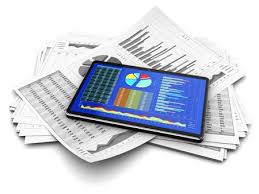 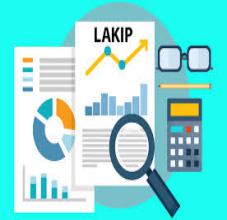 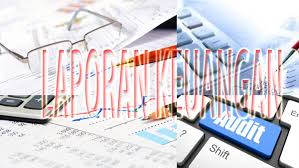 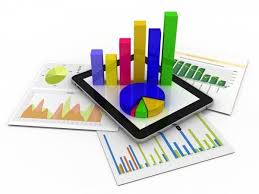 SASARAN STRATEGIS IMeningkatnya Tata Kelola Organisasi .NoINDIKATOR KINERJASATUANTARGETREALISASI% CAPAIAN12Nilai evaluasi akuntabilitas kinerjaPersentase capaian realisasi fisik dan keuangan pelaksanaan program/kegiatanNilai%%BB(74)95(fisik)95 (keuangan)B(62,50)99,8196,19-84,45%105,06101,25NOKATEGORINILAI ANGKAINTERPRETASI1AA>90-100Sangat Memuaskan2A>80-90Memuaskan,memimpin perubahan, berkinerja tinggi dan sangat akuntabel3BB>70-80Sangat baik, akuntabel, berkinerja baik, memiliki sistem manajemen kinerja yang andal4B>60-70Baik, akuntabilitas kinerjanya sudah baik, memiliki sistem yang dapat digunakan untuk manajemen kinerja dan perlu sedikit perbaikan5CC>50-60Cukup (Memadai), akuntabilitas kinerjanya sudah cukup baik, taat kebijakan, memiliki sistem yang dapat digunakan untuk memproduksi informasi kinerja untuk pertanggungjawaban, perlu banyak perbaikan tidak mendasar6C>30-50Kurang, system dan tatanan kurang dapat diandalkan, memiliki system untuk manajemen kinerja tapi perlu banyak perbaikan monitor dan perbaikan yang mendasar7D0-30Sangat kurang, system tatanan tidak dapat diandalkan untuk penerapan manajemen kinerja, perlu banyak perbaikan, sebagian perubahan sangat mendasar.NOKOMPONEN PENILAIAN2016201720181Perencanaan Kinerja20,1118,8221,822Pengukuran Kinerja16,8115,8314,103Pelaporan Kinerja10,039,2810,784Evaluasi Internal6,156,116,385Pencapaian Sasaran/Kinerja Organisasi8,2510,889,42JumlahJumlah61,3560,9262,50NoIndikator KinerjaRealisasiRealisasiRealisasiCapaian Indikator KinerjaCapaian Indikator KinerjaCapaian Indikator KinerjaNoIndikator Kinerja2016201720182016201720181Nilai Evaluasi Akuntabilitas Kinerja61,3560,9262,5086,4184,6184,45INDIKATOR KINERJASATUANTAHUN 2018TAHUN 2018%TAHUN 2021TAHUN 2021%INDIKATOR KINERJASATUANTargetRealisasi%TargetRealisasi s.d 2018%Nilai evaluasi akuntabilitas kinerjaNilaiBB(74)62,5084,45BB (80)62,5078,12NoKategoriNilai AngkaInterpretasi1AA>90-100Sangat Memuaskan2A>80-90Memuaskan, Memimpin perubahan, berkinerja tinggi, dan sangat akuntabel3BB>70-80Sangat Baik, Akuntabel, berkinerja baik, memiliki ystem manajemen kinerja yang andal.4B>60-70Baik, Akuntabilitas kinerjanya sudah baik, memiliki ystem yang dapat digunakan untuk manajemen kinerja, dan perlu sedikit perbaikan 5CC>50-60Cukup (Memadai), Akuntabilitas kinerjanya cukup baik, taat kebijakan, memiliki sistem yang dapat digunakan untuk memproduksi informasi kinerja untuk pertanggung jawaban, perlu banyak perbaikan tidak mendasar. 6C>30-50Kurang, Sistem dan tatanan kurang dapat diandalkan, memiliki sistem untuk manajemen kinerja tapi perlu banyak perbaikan minor dan perbaikan yang mendasar7D>0-30Sangat Kurang, Sistem dan tatanan tidak dapat diandalkan untuk penerapan manajemen kinerja; Perlu banyak perbaikan, sebagian perubahan yang sangat mendasar.Kinerja Badan Kesbangpol Prov.SumbarTargetBB (74)Realisasi62,50 (B)Capaian 84,45%NoRincianRealisasi (%)Realisasi (%)Realisasi (%)Realisasi (%)Realisasi (%)Realisasi (%)NoRincianTahun 2016Tahun 2016Tahun 2017Tahun 2017Tahun 2018Tahun 2018NoRincianFisikKeuFisikKeuFisikKeu1Belanja Langsung96,6192,1799,8091,5699,8196,192Belanja Tidak Langsung10093,8410087,8410090,17NoIndikator Kinerja	Capaian Realisai Fisik dan Keuangan		Capaian Realisai Fisik dan Keuangan		Capaian Realisai Fisik dan Keuangan		Capaian Realisai Fisik dan Keuangan		Capaian Realisai Fisik dan Keuangan		Capaian Realisai Fisik dan Keuangan	NoIndikator Kinerja201620162017201720182018NoIndikator KinerjaFisikKeuFisikKeuFisikKeuKeu1Persentase capaian realisasi fisik dan keuangan pelaksanaan program/kegiatan101,797,02105,0596,38105,06101,25101,25INDIKATOR KINERJASATUANTAHUN 2018TAHUN 2018%TAHUN 2021TAHUN 2021%INDIKATOR KINERJASATUANTargetRealisasi%TargetRealisasi s.d 2018%Persentase capaian realisasi fisik dan keuangan pelaksanaan program/kegiatan%95(fisik)95(keuangan)99,81(fisik)96,19(keuangan)105,06101,25959599,81(fisik)101,25(keuangan)105,06101,25NoTujuanSasaran Strategis1Terwujudnya stabiltas keamanan di Sumatera BaratMeningkatnya keamanan, ketentraman dan ketertiban masyarakat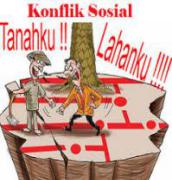 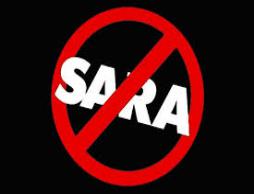 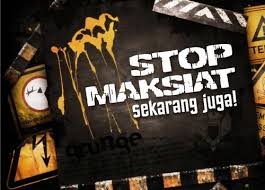 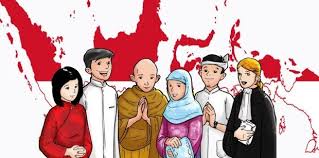 SASARAN STRATEGIS IIMeningkatnya Keamanan, Ketentraman dan Ketertiban Masyarakat .NoINDIKATOR KINERJASATUANTARGETREALISASI% CAPAIAN12Persentase penurunan konflik sosial di SumbarPersentase penurunan angka kriminalitas di Sumbar%%5%5%33%15,85%660%317%NoKonflik SosialTahun 2016Tahun 2017Tahun 20181Konflik Lahan/Tanah Ulayat1 kasus2 kasus-2Konflik Perbatasan2 kasus--3Konflik SARA--4Konflik Sumber Daya Alam1 kasus1 kasus2 kasusTotalTotal4 kasus3 kasus2 kasusNoIndikator KinerjaRealisasiRealisasiRealisasiCapaianCapaianCapaianNoIndikator Kinerja2016201720182016201720181Persentase penurunan konflik sosial di Sumbar20%25%33%400%500%660%Indikator kinerjaSatuanTahun 2018Tahun 2018%Tahun 2021Tahun 2021%Indikator kinerjaSatuanTargetRealisasi%TargetRealisasi s.d 2018%Persentase penurunan konflik sosial di Sumbar%5336603033110%NoKasusTahun 2016Tahun 2017Tahun 20181Curat3120292530342Curas4955095123Curanmor2975314329754Pembakaran/Kebakaran146148235Perkosaan5957546Pembunuhan1820147Penipuan132411589678Perusakan6686004519Narkoba63582459210Penganiayaan302423052073TotalTotal12.46411.68910.695NoIndikator KinerjaRealisasiRealisasiRealisasiCapaianCapaianCapaianNoIndikator Kinerja2016201720182016201720181Persentase penurunan angka kriminalitas di Sumbar1,94%6,21%8,5%38,8%124,2%170%INDIKATOR KINERJASATUANTAHUN 2018TAHUN 2018%TAHUN 2021TAHUN 2021%INDIKATOR KINERJASATUANTargetRealisasi%TargetRealisasi s.d 2018%Persentase penurunan angka kriminalitas di Sumbar%58,5170308,528,3%NoTujuanSasaran Strategis1Terwujudnya situasi dan kondisi politik yang demokratisMeningkatnya kualitas demokrasi di Sumatera Barat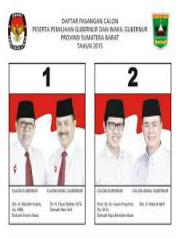 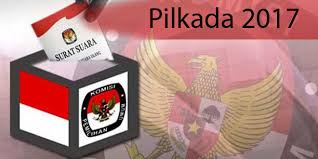 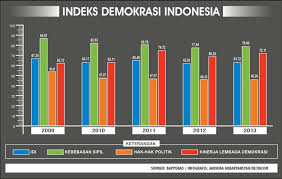 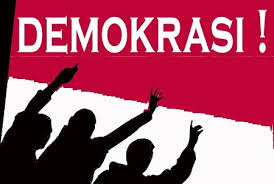 SASARAN STRATEGIS IIIMeningkatnya kualitas demokrasi di Sumatera BaratNoINDIKATOR KINERJASATUANTARGETREALISASI% CAPAIAN1Nilai Indeks Demokrasi Indonesia (IDI) di SumbarNilai7069,5099,28%NoIndikator Pada Aspek Kebebasan Sipil201720181.Ancaman kekerasan atau penggunaan kekerasan oleh aparatpemerintah yang menghambat kebebasan berkumpul dan berserikat.100,00100,002Ancaman kekerasan atau penggunaan kekerasan oleh masyarakat yang menghambat kebebasan berkumpul dan berserikat.100,00100,003Ancaman kekerasan atau penggunaan kekerasan oleh aparat pemerintah yang menghambat kebebasan berpendapat 83,3387,504Ancaman kekerasan atau penggunaan kekerasan oleh masyarakat yang menghambat kebebasan berpendapat 100,0062,505Aturan tertulis yang membatasi kebebasan atau mengharuskan masyarakat dalam  menjalankan agamanya 8,7013,046Tindakan atau pernyataan pejabat Pemerintah yang membatasi kebebasan atau mengharuskan masyarakat menjalankan ajaran agamanya 62,50100,007Ancaman kekerasan atau penggunaan kekerasan dari satu kelompok masyarakat terhadap kelompok masyarakat lain terkait dengan ajaran agama 100,00100,008Aturan tertulis yang diskriminatif dalam hal gender, etnis atau terhadap kelompok rentan lainnya 83,33100,009Tindakan atau pernyataan pejabat pemerintah daerah yang diskriminatif dalam hal gender, etnis atau terhadap kelompok rentan lainnya 100,0087,5010Ancaman kekerasan atau penggunaan kekerasan oleh masyarakat karena alasan gender, etnis atau terhadap kelompok rentan lainnya 25,00100,00NoIndikator pada Aspek Hak Hak Politik201620171Kejadian di mana hak memilih atau dipilih masyarakat terhambat 100,00100,002Kejadian yang menunjukkan ketiadaan/kekurangan fasilitas sehingga kelompok penyandang cacat tidak dapat menggunakan hak memilih 60,0060,003Kualitas daftar pemilih tetap (DPT) 76,3176,314Persentase penduduk yang menggunakan hak pilih dibandingkan dengan yang memiliki hak untuk memilih dalam pemilu (voters turn out) 68,4368,435Persentase anggota perempuan DPRD provinsi 35,9035,906Demonstrasi/mogok yang bersifat kekerasan 22,8345,657Pengaduan masyarakat mengenai penyelenggaraan pemerintahan 46,2450,41NoIndikator Pada Aspek Lembaga Demokrasi201620171Kejadian yang menunjukkan keberpihakan KPUD dalam penyelenggaraan pemilu 100,00100,002Kejadian atau pelaporan tentang kecurangan dalam penghitungan suara 100,00100,003Skor alokasi anggaran pendidikan dan kesehatan 64,02100,004Persentase jumlah perda yang berasal dari hak inisiatif DPRD terhadap jumlah total perda yang dihasilkan 0,0030,775Rekomendasi DPRD kepada eksekutif 7,143,576Kegiatan kaderisasi yang dilakukan parpol peserta pemilu 14,29100,007Persentase perempuan dalam kepengurusan parpol tingkat provinsi 99,22100,008Jumlah kebijakan pejabat pemerintah daerah yang dinyatakan bersalah oleh keputusan PTUN 65,7984,219Upaya penyediaan informasi APBD oleh pemerintah daerah 8,33100,0010Keputusan hakim yang controversial100,00100,0011Penghentian penyidikan yang kontroversial oleh jaksa atau polisi 100,00100,00KETTahun 2016Tahun 2017Tahun 2018Nilai IDI di Sumbar67,4654,4169,50NoIndikator KinerjaRealisasiRealisasiRealisasiCapaianCapaianCapaianNoIndikator Kinerja2016201720182016201720181Nilai Indeks Demokrasi Indonesia (IDI) di Sumbar67,4654,4169,50112,4380,0199,28INDIKATOR KINERJASATUANTAHUN 2018TAHUN 2018%TAHUN 2021TAHUN 2021%INDIKATOR KINERJASATUANTargetRealisasi%TargetRealisasi s.d 2018%Nilai Indeks Demokrasi Indonesia (IDI) di SumbarNilai7069,5099,287669,5091,44NoSasaranIndikator Kinerja% Capaian Kinerja% Penyerapan AnggaranTingkat Efisiensi1Meningkatnya tata kelola organisasi Nilai Evaluasi Akuntabilitas Kinerja Persentase capaian realisasi fisik dan keuangan pelaksanaan  program/kegiatan84,45105,06(fisik)101,25(keuangan)98,13%1,87%2Meningkatnya keamanan, ketentraman, dan ketertiban masyarakatPersentase penurunan konflik sosial di SumbarPersentase penurunan angka kriminalitas di Sumbar6617094,86%5,14%3Meningkatnya kualitas demokrasi di Sumatera BaratNilai Indeks Demikrasi Indonesia (IDI) di Sumbar99,28%95,85%4,15%URAIANAPBDREALISASISISA %Belanja tidak langsung4.691.845,05 4.230.464.720460.646.12590,17- Belanja Gaji dan Tunjangan3.391.110.845,052.983.806.965407.303.880,0587,99Belanja Tambahan Penghasilan PNS1.300.000.000,001.246.657.755,0053.342.24595,89Belanja langsung8.148.024.0937.837.304.271,00310.719.82296,19Belanja barang dan jasa7.174.924.0936.893.111.821,00281.812.27296,07Belanja modal973.100.000944.192.450,0028.907.55097,03BELANJA11.091.475.0579.975.416.1261.116.058.93189,93%BAB IV PENUTUP